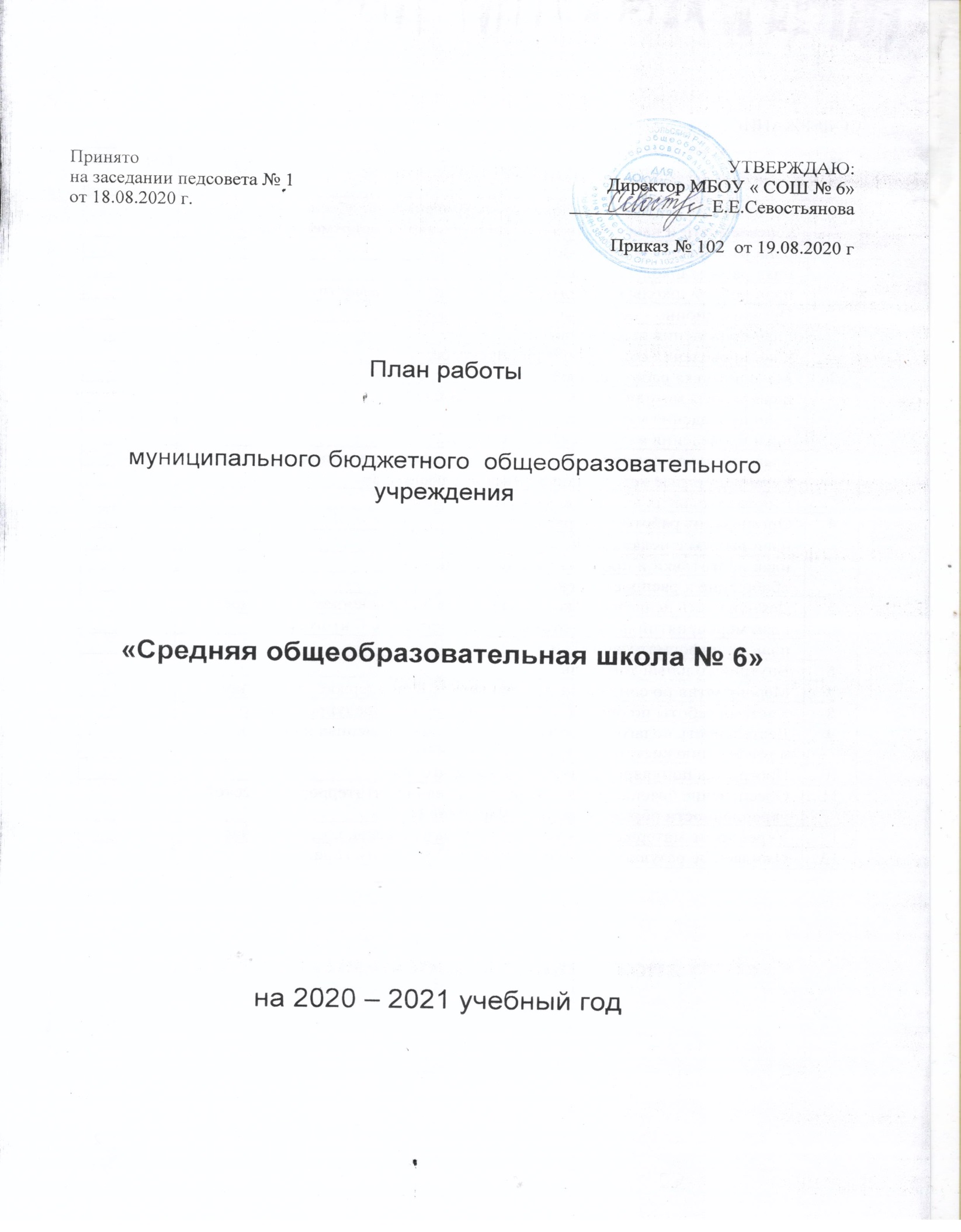 СОДЕРЖАНИЕМБОУ «СОШ № 6 » является муниципальным бюджетным общеобразовательным учреждением, ориентированным - на всестороннее формирование личности учащегося с учетом его физического, психического развития, индивидуальных возможностей и способностей, развитие и совершенствование образовательного процесса, осуществление дополнительных мер социальной поддержки детей; - формирование общей культуры личности учащихся на основе усвоения обязательного минимума содержания образовательных программ, их адаптация к жизни в обществе, воспитание гражданственности, трудолюбия, уважения к правам и свободам человека, любви к окружающей природе, Родине, семье, формированию здорового образа жизни. Задачи школы: 1. Создать условия, позволяющие удовлетворить запросы, интересы и потребности обучающихся, их родителей, обеспечивающие новое качество образования через реализацию основных образовательных и воспитательных программ в соответствии с требованиями ФГОС. 2.Создать информационно-методическое пространство, способствующее совершенствованию профессионального мастерства педагогов в условиях работы ФГОС. 3. Совершенствовать внутреннюю систему оценки качества образования, согласованную с внешней независимой оценкой качества образования;Раздел I. Организация деятельности школы, направленная на обеспечение успеваемости и качества знаний в соответствии с современными требованиями:План работы школы по всеобучуПлан работы школы по реализации ФГОС НОО и ФГОС ОООПриложение к плануТаблица 1. Метапредметные результаты по двум ФГОСПриложение к плануТаблица 2. Личностные результаты по двум ФГОСПлан работы школы по реализации ФГОС ОООПлан работы школы по предупреждению неуспеваемости.Раздел II. Организационно-педагогические мероприятияПлан проведения педагогических советовПлан проведения административных совещаний (совещаний при директоре)Раздел III. Методическая работа школы   Методическая тема школы:«Развитие профессиональной компетентности педагога как одно из условий обеспечения качества образования».Цель: создание условий для повышения уровня профессионального развития педагога и реализации его личностных функций.ЗАДАЧИ:1.  Обновление  содержания  образования,  совершенствование  образовательного процесса  на  основе  внедрения  в  практику  работы  продуктивных  педагогических технологий, ориентированных на развитие личности ребёнка и совершенствование педагогического мастерства учителя: реализация  образовательной  программы  начального  и  основного, общего образования; повышение  эффективности  проведения  всех  видов  учебных  занятий  в  условиях перехода на  ФГОС второго поколения, качества обучения обучающихся;  оптимизация урока за счет использования новых педагогических   технологий (ИКТ, проблемного обучения, метода проектов и др.) в образовательном процессе; освоение новых подходов к оценке образовательных достижений обучающихся; совершенствование  технологий  и  методик   работы  с  творческими  и  одаренными детьми, системная подготовка к предметным олимпиадам; активизация  работы  по  организации  проектно-исследовательской  деятельности обучающихся и педагогов; совершенствование  подготовки  к  государственной  (итоговой) аттестации выпускников 9 классе. 2.  Изучение  и  распространение  положительного  педагогического  опыта  творчески работающих учителей: повышение  уровня профессиональной подготовки учителей; совершенствование информационной компетентности педагогов. 3.  Информационно-методическое обеспечение образовательного процесса и системы повышения квалификации педагогического коллектива: приведение  методического  обеспечения  учебных  предметов,  учебных  планов  и программ в соответствие с требованиями новых ФГОС; информационное  сопровождение  учителя  в  условиях  перехода  на  ФГОС  второго поколения. повышение	качества	проведения	уроков	на	основе	внедрения современных педагогических технологий;поддержание мотивации профессионального самообразования педагога;развитие профессиональных компетентностей педагогов;профессиональное становление молодых педагогов;выявление, обобщение, распространение опыта творчески работающих учителей;обеспечение роста профессиональной компетентности педагогов школы в ходе работы учителей по темам самообразования с целью ориентации на развитие мотивации обучения, способностей и возможностей каждого ученика, на раскрытие их личностного, интеллектуального и творческого потенциала;совершенствование	учебно-воспитательного	процесса	с	учетом особенностей учащихся, их интересов, образовательных возможностей, состояния здоровья.Формы методической работыТематические педсоветы.Методический совет.Методические объединения учителей.Работа учителей над темами самообразования.Открытые уроки.Творческие отчеты.Предметные декады.Взаимопосещение уроков.Участие в конкурсах, семинарах, конференциях.Организация работы с одаренными детьми.Педагогический мониторинг.	СОСТАВ  МЕТОДИЧЕСКОГО СОВЕТАШКОЛЬНЫЕ МЕТОДИЧЕСКИЕ ОБЪЕДИНЕНИЯОсновные направления методической работына 2020-2021 учебный годПлан работы методических подразделенийработы МО учителей начальных классов на 2020/21 учебный годПроблема, над которой будет работать МО:«Развитие профессиональной компетентности и творческого потенциала педагога в процессе  обучения и воспитания младшего школьника в рамках реализации ФГОС второго поколения».Цель:  создание условий для профессионально-личностного роста педагога как одного из основных условий обеспечения качества образования.Задачи:- способствовать обеспечению внедрения современных образовательных технологий как значимого компонента содержания образования;- создать условия для повышения уровня квалификации педагога;- акцентировать внимание на повышении уровня самообразования каждого учителя;- способствовать выявлению, изучению ценного передового педагогического опыта и его распространения;- обеспечить методическое сопровождение функционирующих программ и проектов; - продолжить изучение нормативной базы ФГОС; Ожидаемые результаты работы:-овладение учителями МО системой преподавания предметов в соответствии с  ФГОС;-создание условий в процессе обучения для формирования у обучающихся ключевых компетентностей, УУД.- внедрение современных образовательных технологий как значимого компонента содержания образования;- создание  условия для повышения уровня квалификации педагога;- акцентирование  внимания на повышении уровня самообразования каждого учителя;- выявление, изучение ценного передового педагогического опыта и его распространение;Направления методической работы:- заседания МО;-повышение квалификации учителей (самообразование, курсовая подготовка, участие в семинарах, конференциях, мастер-классах);-проведение мониторинговых мероприятий; -внеурочная деятельность по предмету;обобщение и представление опыта работы учителей (открытые уроки, мастер-классы, творческие отчеты) на различных уровнях;-обеспечение преемственности при организации образовательного процесса.-организация работы с одаренными детьми;-презентация опыта работы.Формы методической работы:-открытые уроки и внеклассные мероприятия;-круглые столы, семинары, педагогические мастерские, мастер-классы, презентация опыта;-индивидуальные консультации с учителями-предметниками;-целевые и взаимные посещения уроков с последующим обсуждением их результатов Планирование работыПлан работы по основным  направлениям деятельности:Информационное обеспечение. Работа с документами.2. Научно-методическая и экспериментальная работа.Диагностическое обеспечение.  Внутришкольный контроль.Работа с обучающимися.	ПЛАН РАБОТЫМетодического объединения учителей гуманитарного цикла на 2020 – 2021 учебный годТема работы МО: «Реализация новых образовательных стандартов в преподавании предметов гуманитарного цикла как условие обеспечения современного качества образования».Цели и задачи МО на 2020-2021 учебный год1. Цель: обеспечение методических условий для эффективной  реализации федерального государственного стандарта в основной школе.2.1. Задачи методической работы МО на 2020 – 2021 учебный год: Продолжение мониторинга качества и управления профессиональной деятельностью;повышение уровня профессиональной подготовки учителя через систему семинаров, вебинаров, курсы повышения квалификации, в том числе дистанционные курсы, обмен опытом, самообразование;содействие раскрытию творческого потенциала обучающихся через уроки и внеклассную работу на основе новых образовательных технологий;организация системной подготовки к ГИА по русскому языку, иностранному языку, литературе, обществознанию, истории;повышение качества знаний учащихся по предметам гуманитарного цикла путем применения индивидуального, дифференцированного и личностно-ориентированного подходов в современных педагогических технологиях;развитие личности ученика и его индивидуальное самоопределение в мире;организация творческой познавательной деятельности (самодеятельности), основанной на усвоении специальных способов получения знаний из различных источников информации;отслеживать мониторинг интеллектуального развития через анализ и диагностику качества обучения каждого учащегося при помощи тестирования и графиков динамики успеваемости.Заседания МО.Раздел IV. Организация работы с кадрамиПлан работы с педагогическими кадрамиПлан подготовки и проведения аттестации в 2020 – 2021 учебном годуЦель: Определение уровня профессиональной компетентности и создание условий для повышения квалификации педагогических работников.Обобщение и распространение опыта работыЦель: обобщение и распространение результатов творческой  деятельности педагоговРаздел V. Деятельность педагогического коллектива, направленная на улучшение образовательного процесса:План мероприятий по подготовке к государственной итоговой аттестацииРаздел VI. План внутреннего мониторинга качестваРаздел VIII. Ожидаемые результаты в конце 2020-2021 учебного года.1. Удовлетворение социального запроса в обучении, образовании и воспитании детей.2. Сохранение и укрепление здоровья и физического развития школьников за счет оптимизации образовательного процесса, использования здоровьесберегающих технологий. Формирование потребности у учащихся проявлять заботу о своем здоровье и стремления к здоровомуобразу жизни.3. Повышение качества образованности школьника, уровня его воспитанности.4.Личностный рост каждого учащегося, снижение количественного состава учащихся группы «риска».5. Адаптация выпускника в социум – готовность к самостоятельному выбору и принятию решения, усиление ответственности за последствия своих поступков.№п/пСодержаниеСтраница1Организация деятельности школы, направленная на обеспечение успеваемости и качества знаний в соответствии с современными требованиями:2план работы школы по всеобучу;2план работы школы по реализации ФГОС;3план работы школы по предупреждению неуспеваемости.132Организационно - педагогические мероприятия:14план проведения педагогических советов;14план проведения совещаний при директоре;153Методическая работа школы:17план работы методических подразделений;19план проведения методических советов;19план проведения методических совещаний;20план работы по организации мероприятий с детьми и родителями;20метапредметные недели, конференции, олимпиады;21работа школьных методических объединений;214Организация работы с кадрами:25план работы с педкадрами;25план подготовки и проведения аттестации;26обобщение и распространение опыта;275Деятельность педагогического коллектива, направленная на улучшение образовательного процесса:27план мероприятий по подготовке к государственной итоговой аттестации;27план по информатизации.306Внутришкольный контроль.317Мероприятия по социально-психологической поддержке участников образовательного процесса488Система работы по организации охраны труда и предупреждению детского травматизма9Деятельность педагогического коллектива направленная на построение и реализацию системы воспитательной работы10Программа популяризации и поддержки чтения11Обеспечение безопасности совершенствование антитеррористической укрепленности образовательного учреждения12Укрепление материально - технической базы школы, хозяйственная деятельность.13Ожидаемые результаты в конце 2020-2021 учебного года.№МероприятияСрокиОтветственные1Провести учёт детей по классам в соответствии со списочным составом.до 31 августаадминистрация2Комплектование 1 классадо 31 августаадминистрация3Сбор сведений о трудоустройстве выпускников школыдо 25 августаКлассный руководитель4Проверка списочного состава обучающихся по классам.до 4 сентябряКлассные руковод.5Собеседование с педагогом - библиотекарем школы о степени обеспеченности школьников учебниками и сохранности учебного фонда школыдо 8 сентябряадминистрация8Организация горячего питания в школе.августОтв. за питание9Составление расписания занятийдо 1 сентябряЗам. директора по УВР10Организация внеурочной работыдо 15 сентябряЗам. директора по ВР11База данных детей из многодетных и малообеспеченных, опекунских семейсентябрьСоц.педагог12Обследование сирот и опекаемых детей, семей «группы риска»сентябрьСоц.педагог13Смотр санитарного состояния школьных помещений, соблюдение техники безопасности1 раз в четвертьадминистрация14Организация работы по пропаганде здорового образа жизнив течение годаСоц.педагог15Учёт посещаемости школы обучающимисяежедневноклассные руков.16Организация работы с обучающимися, мотивированными на обучение (олимпиады, конкурсы, соревнования)в течение годаответсвенный по методической работе17Контроль выполнения рабочих программ по всем учебным предметам1 раз в четвертьЗам. директора по УВР, руководители ШМО20Профориентация (изучение профессиональных предпочтений выпускников, связь с учебными заведениями, оформление стендовой информации для обучающихся и их родителей)в течение годаклассные руководители, педагог-психолог, соц.педагог21Работа по предупреждению неуспеваемостив течение годаЗам. директора по УВР, классные руководители22Организация работы по подготовке обучающихся к государственной (итоговой) аттестациипо плануЗам. директора по УВР23Своевременное информирование родителей обучающихся об итогах успеваемости их детейв течение годаКлассные руководители24Организация индивидуальной работы с обучающимися, имеющими неудовлетворительные отметки по предметамв течение годаучителя-предметники25Ведение журнала по ТБ, проведение инструктажа с обучающимисяв течение годаответственный по охране труда и ТБ26Анализ работы по всеобучумай-июньЗам. директора по УВР№МероприятияСрокОтветственныйИтоговые документыСобрать данные о готовности педагогов к реализации нового ФГОС начального общего образования с сентября 2020 года. Подготовить план курсов и иных мероприятий по повышению квалификацииАвгустЗаместитель директора по УВР, руководитель ШМО начальных классовСправка о потребностях педагогов в повышении квалификации и их распределении по организациям дополнительного профессионального образованияОрганизовать деятельность рабочей группы по обновлению текста ООП начального общего образования: запланировать график работ, назначить ответственных, распределить функционалСентябрьДиректор школыПриказ о составе рабочей группы, деятельности по подготовке ООП и сроках выполнения работОрганизовать взаимодействие с другими ОО для обмена опытом при переходе на новый ФГОС начального общего образованияЗаместитель директора по УВР, руководитель ШМО начальных классовПлан мероприятий, в которых будут участвовать педагогиПодготовить отчет для руководителя ОО о промежуточных результатах по подготовке к внедрению нового ФГОС начального общего образованияНоябрьЗаместитель директора по УВР, руководитель ШМО начальных классовОтчет для руководителя ОО, который включает промежуточные результаты и скорректированный план работы по подготовке к новому ФГОСПровести серию заседаний ШМО учителей начальных классов, на которых проанализировать урочные и внеурочные мероприятия в начальной школе на предмет соответствия требованиям нового ФГОСДекабрьруководитель ШМО начальных классовСправка о характере соответствия образовательной деятельности в начальной школе требованиям нового ФГОСВыявить лучшие педагогические практики системно-деятельностного подхода в начальном образовании, спланировать мероприятия по обмену опытомруководитель ШМО начальных классовПлан мероприятий по обмену опытом Проконтролировать промежуточные итоги деятельности ШМО по направлениям: планируемые результаты и их оценка, обновление структуры и содержания воспитательной работы, корректировка локальных нормативных актовЯнварьЗаместитель директора по ВР, руководитель ШМО начальных классовОтчет для административного совещания по состоянию промежуточных результатов деятельности рабочей группыПроконтролировать задействованность педагогов начальной школы в курсах повышения квалификации.Выявить и систематизировать профессиональные проблемы по подготовке к внедрению нового ФГОС. Организовать и провести индивидуальные консультации с педагогамиФевральЗаместитель директора по УВР, руководитель ШМО начальных классовУточненный график с тематикой курсовой подготовкиПроконтролировать деятельность рабочей группы по подготовке новой ООП начального общего образования. Организовать общественное обсуждение новой ООПМарт — апрельЗаместитель директора по УВР, руководитель ШМО начальных классовНовая ООП.Информация для педагогического коллектива о содержании новой ООП. Отзывы об ООП, чтобы внести коррективы в текст образовательной программыСкорректировать рабочие программы учебных предметов и внеурочных курсов. Провести индивидуальные консультации с родителями детей, принимаемых на обучение по программе начального образованияИюньЗаместитель директора по УВР и ВРРабочие программы учебных предметов и внеурочных курсов.План внеурочной деятельности, который подготовлен с учетом мнения учащихся и их родителейДоработать ООП.Подготовить новую ООП начального общего образования для утверждения на педсоветеАвгустЗаместитель директора по УВР и ВРСогласовать последние правки в тексте ООП. Подготовить информацию для итогового (августовского) педсовета о новой ООП и проект решения о принятии ООПУУД и уменияНовый ФГОС (п. 11)Действующий ФГОС (п. 11)ПознавательныеУУДИспользовать наблюдения для получения информации об особенностях изучаемого объекта. Формулировать выводы по результатам проведенного наблюдения, опытаОсвоение способов решения проблем творческого и поискового характераПроводить по предложенному плану опыт или небольшое простое исследование по установлению особенностей объекта изучения, причинно-следственных связей и зависимостей объектов между собойНе былоУстанавливать основания для сравнения, формулировать выводы по его результатам.Объединять части объекта (объекты) по определенному признаку.Определять существенный признак для классификации, классифицировать изучаемые объектыОвладение логическими действиями сравнения, анализа, синтеза, обобщения, классификации по родовидовым признакам, установления аналогий и причинноследственных связей, построения рассуждений, отнесения к известным понятиямИспользовать знаково-символические средства для представления информации и создания несложных моделей изучаемых объектовИспользование знаково-символических средств представления информации для создания моделей изучаемых объектов и процессов, схем решения учебных и практических задачОсознанно использовать базовые межпредметные понятия и термины, отражающие связи и отношения между объектами, явлениями, процессами окружающего мира (в рамках изученного)Овладение базовыми предметными и межпредметными понятиями, отражающими существенные связи и отношения между объектами и процессамиРегулятивныеУУДПонимать учебную задачу, сохранять ее в процессе учебной деятельности.Планировать способы решения учебной задачи, намечать операции, с помощью которых можно получить результат; выстраивать последовательность выбранных операций.Контролировать и оценивать результаты и процесс деятельностиФормирование умения планировать, контролировать и оценивать учебные действия в соответствии с поставленной задачей и условиями ее реализацииОценивать различные способы достижения результата, определять наиболее эффективные из них.Устанавливать причины успеха/неудач деятельности; корректировать свои учебные действия для преодоления ошибокОпределение наиболее эффективных способов достижения результата. Формирование умения понимать причины успеха/неуспеха учебной деятельности и способности конструктивно действовать даже в ситуациях неуспехаКоммуникативныеУУДОсуществлять смысловое чтение текстов различного вида, жанра, стиля — определять тему, главную мысль, назначение текста (в пределах изученного)Овладение навыками смыслового чтения текстов различных стилей и жанров в соответствии с целями и задачамиУУД и уменияНовый ФГОС (п. 11)Действующий ФГОС (п. 11)Использовать языковые средства, соответствующие учебной познавательной задаче, ситуации повседневного общенияАктивное использование речевых средств и средств ИКТ для решения коммуникативных и познавательных задачУчаствовать в диалоге, соблюдать правила ведения диалога (слушать собеседника, признавать возможность существования разных точек зрения, корректно и аргументированно высказывать свое мнение)Готовность слушать собеседника и вести диалогОсознанно строить в соответствии с поставленной задачей речевое высказывание; составлять устные и письменные тексты (описание, рассуждение, повествование) на темы, доступные младшему школьникуОсознанное построение речевого высказывания в соответствии с задачами коммуникации и составлять тексты в устной и письменной формахГотовить небольшие публичные выступления; соблюдать правила межличностного общения при использовании персональных электронных устройствНе былоУмения работать с информациейВыбирать источник для получения информации (учебник, цифровые электронные средства, справочники, словари различного типа, интернет)Использование различных способов поиска (в справочных источниках и открытом учебном информационном пространстве интернета), сбора, обработки, анализа, организации,передачи и интерпретации информации в соответствии с коммуникативными и познавательными задачами и технологиями учебного предмета; в том числе умение вводить текст с помощью клавиатуры, фиксировать (записывать) в цифровой форме измеряемые величины и анализировать изображения, звуки, готовить свое выступление и выступать с аудио-, видео- и графическим сопровождением; соблюдать нормы информационной избирательности, этики и этикетаАнализировать текстовую, изобразительную, звуковую информацию в соответствии с учебной задачейИспользовать схемы, таблицы для представления информацииПодбирать иллюстративный материал (рисунки, фото, плакаты) к тексту выступленияСоблюдать правила информационной безопасности в ситуациях повседневной жизни и при работе в интернетеУмения участвовать в совместной деятельностиПонимать и принимать цель совместной деятельности, обсуждать и согласовывать способы достижения общего результатаОпределение общей цели и путей ее достижения, умение договариваться о распределении функций и ролей в совместной деятельностиРаспределять роли в совместной деятельности, проявлять готовность руководить и выполнять порученияУмение договариваться о распределении функций и ролей в совместной деятельностиОсуществлять взаимный контроль в совместной деятельности, оценивать свой вклад в общее делоВзаимный контроль в совместной деятельности, адекватная оценка собственного поведения и поведения окружающихПроявлять готовность толерантно разрешать конфликтыГотовность конструктивно разрешать конфликты посредством учета интересов сторон и сотрудничестваНаправлениевоспитанияНовый ФГОС (п. 10)Действующий ФГОС (п. 10)ПатриотическоевоспитаниеУважение и ценностное отношение к своей Родине — России.Понимание своей этнокультурной и общенациональной (российской) принадлежности. Сопричастность настоящему и будущему своей страны и родного края, уважение к другим народамФормирование основ российской гражданской идентичности, чувства гордости за свою Родину, российский народ и историю России.Осознание своей этнической и национальной принадлежности, формирование ценностей многонационального российского общества, становление гуманистических и демократических ценностных ориентацийДуховно-нравственное воспитаниеПервоначальные представления о человеке как части общества:права и ответственность свои и других людей;уважение и достоинство.Готовность к взаимопомощи, конструктивному общению, совместной деятельности со взрослыми и сверстниками. Нравственно-этические нормы поведения и межличностных отношений.Предпочтения в ситуациях выбора в пользу нравственно-этических норм.Позитивный опыт соблюдения правил повседневного этикета, дисциплины в ОО. Сопереживание, доброжелательность, толерантность.Неприятие любых форм поведения, которые вредят людямРазвитие самостоятельности и личной ответственности за свои поступки, в том числе в информационной деятельности, на основе представлений о нравственных нормах, социальной справедливости и свободе.Развитие этических чувств, доброжелательности и эмоционально-нравственной отзывчивости, понимания и сопереживания чувствам других людей.Развитие навыков сотрудничества со взрослыми и сверстниками в разных социальных ситуациях, умения не создавать конфликтов и находить выходы из спорных ситуаций.Принятие и освоение социальной роли обучающегося, развитие мотивов учебной деятельности и формирование личностного смысла учения. Овладение начальными навыками адаптации в динамично изменяющемся и развивающемся мире. Формирование уважительного отношения к иному мнению, истории и культуре других народовЭстетическоевоспитаниеПозитивный опыт творческой деятельности. Интерес к произведениям искусства и литературы, построенным на принципах нравственности и гуманизма.Уважительное отношение и интерес к культурным традициям и творчеству своего и других народовФормирование эстетических потребностей, ценностей и чувствФормирование первоначальных представлений о научной картине мираПонимание важности научных знаний для жизни человека и развития общества. Позитивный опыт познавательной деятельности.Умение организовывать самостоятельное познание окружающего мираФормирование целостного, социально ориентированного взгляда на мир в его органичном единстве и разнообразии природы, народов, культур и религийНаправлениевоспитанияНовый ФГОС (п. 10)Действующий ФГОС (п. 10)Физическое воспитание и формирование здорового образа жизниГотовность соблюдать правила безопасного поведения в окружающей образовательной, социальной и информационной средах. Бережное отношение к здоровью, физическому и психическому состоянию.Понимание важности физического развития, здорового питания, занятий физической культурой и спортомФормирование установки на безопасный, здоровый образ жизниТрудовоевоспитаниеПонимание ценности труда в жизни человека и общества.Уважение к труду и людям труда, бережное отношение к результатам труда. Сформированность навыков самообслуживания.Понимание важности добросовестного и творческого труда.Интерес к различным профессиямНаличие мотивации к творческому труду, работе на результат, бережному отношению к материальным и духовным ценностямЭкологическоевоспитаниеПервоначальное представление о ценности жизни на Земле и необходимости сохранения живой планеты, основах экологической культуры.Бережное отношение к природе, нетерпимость к поведению, наносящему вред окружающей природе и жестокому обращению с животнымиНе было в составе личностных результатов№п/пМероприятияСрокиОтветственныеИтоговые документы1Организационное обеспечениеОрганизационное обеспечениеОрганизационное обеспечение1.1Планирование деятельности школы:- внесение изменений в план работы с учетом новых задач на 2020-2021 учебный годсентябрьАдминистрация школыплан работы школы на 2020-2021 учебный год1.2.Проведение совещаний о ходе реализации ФГОС ООО:- о промежуточных итогах реализации ФГОС ООО в 5-8 классах.НоябрьЯнварьЗам. директора по УВРрешения совещания1.4.Мониторинг результатов освоения ООП ООО:входная диагностика обучающихся 5-8 класса;формирование УУД;диагностика результатов освоения ООП ООО по итогам обучения в 5-8 классахОктябрьЯнварьМайЗам. директора по УВРАнализ результатов мониторинга, разработка предложений по повышению качества в учебном году реализации ФГОС ООО в 2020-20211.5.Организация дополнительного образования:- согласование расписания занятий по внеурочной деятельностиАвгуст-сентябрьЗам. директора по ВРутвержденное расписание занятий1.6.Разработка плана-графика реализации ФГОС ООО в 2020-2021 учебном годуМай-июньЗам. директора по УВР, руководители ШМОПроект плана- графика реализации ФГОС ООО на 2020 -2021 учебный год2.Нормативно-правовое обеспечениеНормативно-правовое обеспечениеНормативно-правовое обеспечениеНормативно-правовое обеспечение2.1.Отслеживание и своевременное информирование об изменениях нормативно-правовых документов федерального и регионального уровнейПо мере поступленияЗам. директора по УВРИнформация для стендов, совещаний, педагогических советов, официального сайта школы2.2.Внесение коррективов в нормативно-правовые документы школы по итогам их апробации, с учетом изменений федерального и регионального уровня и ООП в части 5-8 классаМай-июньЗам. директора по УВРРеализация регламента утверждения нормативноправовых документов в соответствии с Уставом школы2.3.Внесение изменений в ООП ОООАвгустДиректор школыПриказ об утверждении ООП в новой редакции3.Финансово-экономическое обеспечениеФинансово-экономическое обеспечениеФинансово-экономическое обеспечениеФинансово-экономическое обеспечение3.1.Проверка обеспеченности учебниками обучающихся 5-8 классовДо 3 сентябряпедагог - библиотекарьИнформация3.2.Оснащение школьной библиотеки печатными и электронными образовательными ресурсами по всем учебным предметам учебного плана ООПв течение годаадминистрациябаза учебной и учебнометодической литературы школы3.3.Подготовка к 2020-2021 учебному году:- инвентаризация материально-технической базы на соответствие требованиям ООП ОУ ФГОС ОООМартЗам. директора по УВР, директор школы, учителяДополнение базы данных по материальнотехническому обеспечению школы, базы учебной и учебнометодической литературы школы4.Кадровое обеспечениеКадровое обеспечениеКадровое обеспечение4.1.Утверждение штатного расписания и расстановка кадров на 2020-2021 учебный годАвгустДиректор школыШтатное расписание4.2.Составление заявки на курсовую подготовкуЯнварьЗам. директора по УВРЗаявка4.3.Проведение тарификации педагогических работников на 2020-2021 учебный год с учетом реализации ФГОС ООО  АвгустДиректор школыТарификация5.Информационное обеспечениеИнформационное обеспечениеИнформационное обеспечение5.1.Организация взаимодействия учителей 5-9 классов по обсуждению вопросов ФГОС ООО, обмену опытомПо плану ШМОРуководители ШМОанализ проблем, вынесенных на обсуждение; протоколы ШМО5.2.Проведение родительских собраний в 5-9 классах.Раз в четвертьКлассный руководительПротоколыродительскихсобраний5.3.Индивидуальные консультации для родителей пятиклассниковПонеобходимостиУчителя 5 класса5.4.Обеспечение доступа родителей, учителей и детей к электронным образовательным ресурсам ОУ, сайту школыПонеобходимости и согласованиюзав.кабинетоминформатикиЖурнал посещений6.Методическое обеспечениеМетодическое обеспечениеМетодическое обеспечение6.1.Стартовая диагностика учебных достижений пятиклассников на начало учебного года. Подбор диагностического инструментария для изучения готовности обучающихся 5 класса к освоению ООП ООО.сентябрьЗам. директора по УВР, учителя-предметники, ответственный за методическую работуБанк диагностик6.2.Методическое обеспечение внеурочной деятельности:анализ результатов реализации внеурочной деятельности в 5-8 классах;посещение занятий в 5-8 классахОктябрь По графику ВШКЗам. директора по УВР, педагоги, ведущие занятия по внеурочной деятельностианализ проблем, вынесенных на обсуждение;№МероприятияСрокиОтветственные1.Выявление слабоуспевающих обучающихся в классах и изучение возможных причин неуспеваемостиСентябрьУчителя- предметники2.Дифференцирование домашних задании с учетом возможностей и способностей ребёнкаПостоянноУчителя - предметники3.Дополнительные учебные занятия в каникулярное время со слабоуспевающими учащимисяВесенние, осенние каникулыУчителя - предметники4.Проведение совещаний при директоре " Состояние УВР со слабоуспевающими обучающимися"1 раз в четвертьЗам. директора по УВР5.Проведение заседаний ШМО по профилактике неуспеваемости и второгодничестваНоябрьУчителя - предметники6.Анализ успеваемости и работы со слабоуспевающими учащимися на педагогических советахАвгуст, ноябрь, декабрь, март, майЗам. директора по УВР7.Своевременное извещение родителей о неуспеваемости учащихсяПостоянноКлассные руководители8.Посещение уроков с целью анализа работы учителя по предупреждению неуспеваемости в ходе тематических комплексных проверокВ течение учебного годаЗам. директора по УВР№п/пТематика педагогических советовОтветственныеСрокиИтоговый документ1Педсовет - отчет«Анализ и диагностика итогов 2020-2021 учебного года. Тарификация педагогических работников. Утверждение учебного плана, плана работы школы на 2020-2021 учебный год, расписания уроков, календарного учебного графика. Утверждение рабочих программ педагогов.Директор школы, зам. директора по УВР и ВРАвгуст-сентябрьПротоколИтоги работы по оздоровлению детей за прошедший год.ответственный за оздоровлениеРежим работы школы в 2019-2020 учебном году.директорНормативно-правовая база школы.директор2Итоги УВР за I четвертьзам. директора по УВР и ВРОктябрьПротоколОбеспечение безопасности в ОУ, в том числе информационной безопасностиОтв. по охране трудаПодведение итогов работы по преемственности между начальной и основной школой.Учителя-предметники3Модульный педсовет (теоретический)«Как мотивировать учеников к обучению» Заместитель директора по УВРНоябрьПротокол4Модульный педсовет (проективный)«Как мотивировать учеников к обучению»заместитель директора по УВРЯнварьПротоколАнализ работы за первое полугодие.зам. директора по УВРИтоги успеваемости за 1 полугодие во 2-9 классах.кл. руководителиЯнварьПротокол5Модульный педсовет (практический)«Как мотивировать учеников к обучению»заместитель директора по УВРМартПротоколИтоги УВР за III четвертькл. руководителиУтверждение предметов по выбору на ГИА выпускников 9 классазам. директора по УВРОб организации и проведении итоговой аттестации в 2020 г.О порядке подготовки и проведении государственной итоговой аттестации учащихся 9 классадиректор7Модульный педсовет (рефлексивный)«Как мотивировать учеников к обучению»заместитель директора по УВРАпрель Протокол8ПедсоветО допуске учащихся 9 класса к сдаче выпускных экзаменов за курс основной школы.директорМайПротоколИтоги методической работы школы за год.руководитель МОО порядке окончания 2020-2021 учебного года.директорОб итогах учебного года учащихся 1-9 классов.Зам. директора по УВР.9ПедсоветО выпуске обучающихся 9-х классов, успешно прошедщих ГИА (ОГЭ).директорИюньПротоколО выдаче аттестатов особого образца, награждении похвальными грамотами.директорАнализ работы школы за 2020-2021 учебный год,Задачи школы по повышению эффективности и качества образовательного процесса в 2021-2022 учебном году.Зам. директора по УВР.Проект плана работы школы на 2021-2022 учебный год.директорПроект учебного плана на 2021-2022 учебный год.директор№п/пТематика совещаний при директореОтветственный.Сроки.1.Санитарно-гигиенический режим и техника безопасности труда.Директор.Август/ сентябрь1.Распределение функциональных обязанностей между членами администрации, руководителями структурных подразделений школы.Директор.Август/ сентябрь1.Организованное начало учебного года (состояние учебных кабинетов, пищеблока, укомплектованность кадрами).Директор.Август/ сентябрь1.Учебно-методическое обеспечение УВП.Зам. директора по УВР/ педагог-библиотекарьАвгуст/ сентябрь2.Требования к ведению документации строгой отчетности. Соблюдение единого орфографического режима при ведении журнала, дневников, тетрадей.Зам. директора по УВР.Сентябрь2.Планирование деятельности социально службы.Социальный педагог.2.О планировании спортивно-оздоровительной работы в рамках учебной и внеурочной работы.Зам. директора по ВР2.Организация досуговой деятельности обучающихся.Зам. директора по ВР3.Адаптация 1, 5 классовДиректор, кл. руководителиНоябрь3.Наличие инструкций по технике безопасности на рабочем месте учителей, классных руководителей; наличие документов, подтверждающих проведение инструктажа.Директор.Ноябрь3.Анализ проведения школьных олимпиад.Зам. директора по УВРНоябрь3.Работа школьного сайтаОтветственный.Ноябрь3.Состояние журналов, дневников.Зам. директора по УВРНоябрь3.О работе классных руководителей и социальной службы с учащимися «группы риска».Кл. руководители. соц. педагог.Ноябрь4.Выполнение правил техники безопасности в спортивном зале на уроках физкультурыУчитель физкультурыДекабрь4.О мерах безопасности во время проведения новогодних праздников и зимних каникул.Отв. по ОТ и ТБДекабрь4.Состояние школьной документации по итогам 1 полугодия.Зам. директора по УВРДекабрь5.Анализ посещаемости занятий 1 -11 классовКлассные руководителиЯнварь5.Реализация ФГОС ООО в 5-9 классах. Особенности ведения внеурочной деятельности в 5-9 классах..Зам. директора по УВР/ зам. директора по ВРЯнварь5.Анализ занятости во внеурочное время обучающихся, находящихся на внутришкольном учете и в социально-опасном положении.Соц. педагог.Январь5.О ходе курсовой подготовки и аттестации педагогических работников школы.Руководители ШМОЯнварь6.7.Реализация плана проведения месячника по военно-патриотическому воспитанию.Педагог-организатор/ учителя физкультуры и ОБЖФевраль.6.7.Выполнение требований ФГОС НОО к современному уроку (итоги посещения уроков).Зам. директора по УВРФевраль.6.7.О качестве проведения классных часов.Зам. директора по УВРФевраль.6.7.Изучение нормативно- правовой базы проведения государственной (итоговой) аттестации.Зам. директора по УВРФевраль.6.7.О ходе выполнении мероприятий по подготовке и проведению ГИА в текущем учебном году.Зам директора по УВРМарт6.7.Анализ деятельности учителей предметников 8 класса по реализации ФГОС.Зам. директора по УВРМарт8.Итоги пробных экзаменов по русскому языку и математике и предметов по выбору в 9 классеЗам. директора по УВРАпрельСостояние работы с детьми «группы риска».Социальный педагогО контроле за сохранением здоровья школьников в период их подготовки к экзаменам (9 - 11 классы) в учебной деятельностиЗам. директора по УВРПланирование работы по организации активного отдыха, эффективного оздоровления и занятости обучающихся в летний период.Директор9.Анализ работы, педагога-библиотекаря, соц. педагога, педагога-организатораПедагог-библиотекарь, соц.педагог, педагог-организаторМайРабота методической службы.Организатор методической службыОб оформлении личных дел учащихся.Секретарь -делопроизводитель.О проведении праздников «Последний звонок» в 9 -классезаместитель директора по ВР, Кл. руководителиО выполнении образовательных программ. Объективность выставления оценок, их накопляемость.Зам. директора по УВР10.Анализ итоговой аттестации уч-ся 9 кл.ДиректорИюньВыполнение планов и решений за прошедший месяц.Перспективное планирование на 2020-2021 учебный год администрацией школы.Директор.Предварительная тарификация на 2020-2021 учебный год.Директор.№п/пфамилия, имя, отчествоКвалификационная категориядолжностьобязанности1Рыбинская Елена ВикторовнаперваяОрганизатор методической работы в школеПредседатель№п/пфамилия, имя, отчествоКвалификационная категорияметодическое объединение1Самойлова Алёна ВалерьевнаперваяРуководитель МО естественно-научного цикла2Гришукова Елена ПетровнаперваяРуководитель МО гуманитарного цикла3Васильченко Алексей ГеннадьевичперваяРуководитель МО технического эстетического цикла4 Мухортова Оксана Викторовна-Руководитель МО учителей начальных классов5Васильченко Наталья Ивановна перваяРуководитель МО классных руководителей№п/п№п/пСодержание работыСодержание работыСрокиСрокиОтветственныеОтветственныеРезультатРезультатРезультат Повышение квалификации педагогических работниковЦель: Совершенствование работы с педагогическими кадрами по самооценке деятельности и повышению профессиональной компетентности Повышение квалификации педагогических работниковЦель: Совершенствование работы с педагогическими кадрами по самооценке деятельности и повышению профессиональной компетентности Повышение квалификации педагогических работниковЦель: Совершенствование работы с педагогическими кадрами по самооценке деятельности и повышению профессиональной компетентности Повышение квалификации педагогических работниковЦель: Совершенствование работы с педагогическими кадрами по самооценке деятельности и повышению профессиональной компетентности Повышение квалификации педагогических работниковЦель: Совершенствование работы с педагогическими кадрами по самооценке деятельности и повышению профессиональной компетентности Повышение квалификации педагогических работниковЦель: Совершенствование работы с педагогическими кадрами по самооценке деятельности и повышению профессиональной компетентности Повышение квалификации педагогических работниковЦель: Совершенствование работы с педагогическими кадрами по самооценке деятельности и повышению профессиональной компетентности Повышение квалификации педагогических работниковЦель: Совершенствование работы с педагогическими кадрами по самооценке деятельности и повышению профессиональной компетентности Повышение квалификации педагогических работниковЦель: Совершенствование работы с педагогическими кадрами по самооценке деятельности и повышению профессиональной компетентности Повышение квалификации педагогических работниковЦель: Совершенствование работы с педагогическими кадрами по самооценке деятельности и повышению профессиональной компетентности Повышение квалификации педагогических работниковЦель: Совершенствование работы с педагогическими кадрами по самооценке деятельности и повышению профессиональной компетентности11Составление плана прохождения курсов повышения квалификацииСоставление плана прохождения курсов повышения квалификациисентябрьсентябрьЗам.директорапо УВР,руководитель ШМОЗам.директорапо УВР,руководитель ШМОПерспективный план  повышения квалификацииПерспективный план  повышения квалификацииПерспективный план  повышения квалификации2.2.Составление заявок по курсовой подготовкеСоставление заявок по курсовой подготовкеВ течение годаВ течение годаЗам.директорапо УВРЗам.директорапо УВРПовышение квалификацииПовышение квалификацииПовышение квалификации Аттестация педагогических работниковЦель: Определение соответствия уровня профессиональной компетентности создание условий для повышения квалификационной категории педагогических работников Аттестация педагогических работниковЦель: Определение соответствия уровня профессиональной компетентности создание условий для повышения квалификационной категории педагогических работников Аттестация педагогических работниковЦель: Определение соответствия уровня профессиональной компетентности создание условий для повышения квалификационной категории педагогических работников Аттестация педагогических работниковЦель: Определение соответствия уровня профессиональной компетентности создание условий для повышения квалификационной категории педагогических работников Аттестация педагогических работниковЦель: Определение соответствия уровня профессиональной компетентности создание условий для повышения квалификационной категории педагогических работников Аттестация педагогических работниковЦель: Определение соответствия уровня профессиональной компетентности создание условий для повышения квалификационной категории педагогических работников Аттестация педагогических работниковЦель: Определение соответствия уровня профессиональной компетентности создание условий для повышения квалификационной категории педагогических работников Аттестация педагогических работниковЦель: Определение соответствия уровня профессиональной компетентности создание условий для повышения квалификационной категории педагогических работников Аттестация педагогических работниковЦель: Определение соответствия уровня профессиональной компетентности создание условий для повышения квалификационной категории педагогических работников Аттестация педагогических работниковЦель: Определение соответствия уровня профессиональной компетентности создание условий для повышения квалификационной категории педагогических работников Аттестация педагогических работниковЦель: Определение соответствия уровня профессиональной компетентности создание условий для повышения квалификационной категории педагогических работников1.1.Уточнение списка аттестующихся в 2020-2021 учебном году.Уточнение списка аттестующихся в 2020-2021 учебном году.сентябрьсентябрьЗам.директорапо УВР,руководитель ШМОЗам.директорапо УВР,руководитель ШМОСписок аттестующихсяСписок аттестующихсяСписок аттестующихся2.2.Систематизация материалов к аттестацииСистематизация материалов к аттестацииВ течение годаВ течение годаАттестующиеся учителяАттестующиеся учителяАналитический отчётАналитический отчётАналитический отчёт3.3.Индивидуальные консультации с аттестующимися педагогами.Индивидуальные консультации с аттестующимися педагогами.В течение годаВ течение годаЗам.директорапо УВРЗам.директорапо УВРДокументы к аттестацииДокументы к аттестацииДокументы к аттестации4.4.Информирование учителей об окончании действия аттестационной категории.Информирование учителей об окончании действия аттестационной категории.АпрельАпрельруководитель ШМОруководитель ШМОСписок аттестующихсяСписок аттестующихсяСписок аттестующихсяПредметные олимпиадыЦель: выстраивание системы поиска и поддержки талантливых детей и их подготовкак олимпиадам муниципального, регионального и всероссийского уровнейПредметные олимпиадыЦель: выстраивание системы поиска и поддержки талантливых детей и их подготовкак олимпиадам муниципального, регионального и всероссийского уровнейПредметные олимпиадыЦель: выстраивание системы поиска и поддержки талантливых детей и их подготовкак олимпиадам муниципального, регионального и всероссийского уровнейПредметные олимпиадыЦель: выстраивание системы поиска и поддержки талантливых детей и их подготовкак олимпиадам муниципального, регионального и всероссийского уровнейПредметные олимпиадыЦель: выстраивание системы поиска и поддержки талантливых детей и их подготовкак олимпиадам муниципального, регионального и всероссийского уровнейПредметные олимпиадыЦель: выстраивание системы поиска и поддержки талантливых детей и их подготовкак олимпиадам муниципального, регионального и всероссийского уровнейПредметные олимпиадыЦель: выстраивание системы поиска и поддержки талантливых детей и их подготовкак олимпиадам муниципального, регионального и всероссийского уровнейПредметные олимпиадыЦель: выстраивание системы поиска и поддержки талантливых детей и их подготовкак олимпиадам муниципального, регионального и всероссийского уровнейПредметные олимпиадыЦель: выстраивание системы поиска и поддержки талантливых детей и их подготовкак олимпиадам муниципального, регионального и всероссийского уровнейПредметные олимпиадыЦель: выстраивание системы поиска и поддержки талантливых детей и их подготовкак олимпиадам муниципального, регионального и всероссийского уровнейПредметные олимпиадыЦель: выстраивание системы поиска и поддержки талантливых детей и их подготовкак олимпиадам муниципального, регионального и всероссийского уровней1.Изучение пакета документов о региональных и Всероссийских олимпиадахПроведение заседаний МО по изучению нормативных документов о проведении этапов Всероссийскойолимпиады школьниковИзучение пакета документов о региональных и Всероссийских олимпиадахПроведение заседаний МО по изучению нормативных документов о проведении этапов Всероссийскойолимпиады школьниковСентябрь -октябрьСентябрь -октябрьруководитель ШМОруководитель ШМОруководитель ШМООрганизация олимпиадОрганизация олимпиадОрганизация олимпиад2Подготовка обучающихся                 к школьному имуниципальному этапам Всероссийской олимпиады школьниковПодготовка обучающихся                 к школьному имуниципальному этапам Всероссийской олимпиады школьниковсентябрь-октябрь,ноябрь- декабрьсентябрь-октябрь,ноябрь- декабрьУчителя-предметникиУчителя-предметникиУчителя-предметникиПодготовка к олимпиадамПодготовка к олимпиадамПодготовка к олимпиадам3Создание банка персональных данных участниковВсероссийской олимпиады школьниковСоздание банка персональных данных участниковВсероссийской олимпиады школьниковноябрьноябрьЗам.директорапо УВРЗам.директорапо УВРЗам.директорапо УВРБанк персональных данныхБанк персональных данныхБанк персональных данных Проведение открытых уроковЦель: повышение уровня педагогического и методического мастерства педагогов в условиях реализации ФГОС НОО и ФГОС  ООО Проведение открытых уроковЦель: повышение уровня педагогического и методического мастерства педагогов в условиях реализации ФГОС НОО и ФГОС  ООО Проведение открытых уроковЦель: повышение уровня педагогического и методического мастерства педагогов в условиях реализации ФГОС НОО и ФГОС  ООО Проведение открытых уроковЦель: повышение уровня педагогического и методического мастерства педагогов в условиях реализации ФГОС НОО и ФГОС  ООО Проведение открытых уроковЦель: повышение уровня педагогического и методического мастерства педагогов в условиях реализации ФГОС НОО и ФГОС  ООО Проведение открытых уроковЦель: повышение уровня педагогического и методического мастерства педагогов в условиях реализации ФГОС НОО и ФГОС  ООО Проведение открытых уроковЦель: повышение уровня педагогического и методического мастерства педагогов в условиях реализации ФГОС НОО и ФГОС  ООО Проведение открытых уроковЦель: повышение уровня педагогического и методического мастерства педагогов в условиях реализации ФГОС НОО и ФГОС  ООО Проведение открытых уроковЦель: повышение уровня педагогического и методического мастерства педагогов в условиях реализации ФГОС НОО и ФГОС  ООО Проведение открытых уроковЦель: повышение уровня педагогического и методического мастерства педагогов в условиях реализации ФГОС НОО и ФГОС  ООО Проведение открытых уроковЦель: повышение уровня педагогического и методического мастерства педагогов в условиях реализации ФГОС НОО и ФГОС  ООО11Проведение открытых уроков согласно графикуПроведение открытых уроков согласно графикуВ течение годаВ течение годаЗам.директорапо УВРЗам.директорапо УВРОбмен педагогическим опытомОбмен педагогическим опытомОбмен педагогическим опытом                                                               Методические семинарыЦель: совершенствование методического уровня педагогов, овладение новыми педагогическими технологиями, повышение профессиональной компетентности педагогов                                                               Методические семинарыЦель: совершенствование методического уровня педагогов, овладение новыми педагогическими технологиями, повышение профессиональной компетентности педагогов                                                               Методические семинарыЦель: совершенствование методического уровня педагогов, овладение новыми педагогическими технологиями, повышение профессиональной компетентности педагогов                                                               Методические семинарыЦель: совершенствование методического уровня педагогов, овладение новыми педагогическими технологиями, повышение профессиональной компетентности педагогов                                                               Методические семинарыЦель: совершенствование методического уровня педагогов, овладение новыми педагогическими технологиями, повышение профессиональной компетентности педагогов                                                               Методические семинарыЦель: совершенствование методического уровня педагогов, овладение новыми педагогическими технологиями, повышение профессиональной компетентности педагогов                                                               Методические семинарыЦель: совершенствование методического уровня педагогов, овладение новыми педагогическими технологиями, повышение профессиональной компетентности педагогов                                                               Методические семинарыЦель: совершенствование методического уровня педагогов, овладение новыми педагогическими технологиями, повышение профессиональной компетентности педагогов                                                               Методические семинарыЦель: совершенствование методического уровня педагогов, овладение новыми педагогическими технологиями, повышение профессиональной компетентности педагогов                                                               Методические семинарыЦель: совершенствование методического уровня педагогов, овладение новыми педагогическими технологиями, повышение профессиональной компетентности педагогов                                                               Методические семинарыЦель: совершенствование методического уровня педагогов, овладение новыми педагогическими технологиями, повышение профессиональной компетентности педагогов11Преемственность основных направлений деятельности учителей начальной и основной школы в условиях реализации и освоения  ФГОС ООО.Преемственность основных направлений деятельности учителей начальной и основной школы в условиях реализации и освоения  ФГОС ООО.октябрьоктябрьЗам. директора по УВРЗам. директора по УВРРабота учителейна этапе  внедрения федеральных государственных образовательных стандартовРабота учителейна этапе  внедрения федеральных государственных образовательных стандартовРабота учителейна этапе  внедрения федеральных государственных образовательных стандартов22Знакомство с документацией по ОГЭ и ЕГЭ по выпускным экзаменам, выработкарекомендаций по подготовке к экзаменамЗнакомство с документацией по ОГЭ и ЕГЭ по выпускным экзаменам, выработкарекомендаций по подготовке к экзаменамВ течение годаВ течение годазавучи, ответственныеза ГИА, психологзавучи, ответственныеза ГИА, психологЗнакомство с документацией по ОГЭ и ЕГЭ по выпускным экзаменам, выработкарекомендаций по подготовке к экзаменамЗнакомство с документацией по ОГЭ и ЕГЭ по выпускным экзаменам, выработкарекомендаций по подготовке к экзаменамЗнакомство с документацией по ОГЭ и ЕГЭ по выпускным экзаменам, выработкарекомендаций по подготовке к экзаменам33Профессиональная ориентация старшеклассников всовременных социально-экономических условияхПрофессиональная ориентация старшеклассников всовременных социально-экономических условияхдекабрьдекабрьПсихологПсихологРезультаты анкетированияРезультаты анкетированияРезультаты анкетирования44Проектно-исследовательская деятельность как фактор развития личности обучающихся и роста профессионального мастерства учителя. Формирование творческого мышления  обучающихся.Проектно-исследовательская деятельность как фактор развития личности обучающихся и роста профессионального мастерства учителя. Формирование творческого мышления  обучающихся.февральфевральЗам. директора по УВРЗам. директора по УВРРабота учителей на этапе освоения федеральных государственных образовательных стандартовРабота учителей на этапе освоения федеральных государственных образовательных стандартовРабота учителей на этапе освоения федеральных государственных образовательных стандартовРабота методических объединенийЦель: совершенствование методического обеспечения образовательных программ и роста профессионального мастерства педагогов.Работа методических объединенийЦель: совершенствование методического обеспечения образовательных программ и роста профессионального мастерства педагогов.Работа методических объединенийЦель: совершенствование методического обеспечения образовательных программ и роста профессионального мастерства педагогов.Работа методических объединенийЦель: совершенствование методического обеспечения образовательных программ и роста профессионального мастерства педагогов.Работа методических объединенийЦель: совершенствование методического обеспечения образовательных программ и роста профессионального мастерства педагогов.Работа методических объединенийЦель: совершенствование методического обеспечения образовательных программ и роста профессионального мастерства педагогов.Работа методических объединенийЦель: совершенствование методического обеспечения образовательных программ и роста профессионального мастерства педагогов.Работа методических объединенийЦель: совершенствование методического обеспечения образовательных программ и роста профессионального мастерства педагогов.Работа методических объединенийЦель: совершенствование методического обеспечения образовательных программ и роста профессионального мастерства педагогов.Работа методических объединенийЦель: совершенствование методического обеспечения образовательных программ и роста профессионального мастерства педагогов.Работа методических объединенийЦель: совершенствование методического обеспечения образовательных программ и роста профессионального мастерства педагогов.1.1.Заседания методического совета.Заседания методического совета.В теч.годаВ теч.годаЗам. директора по УВР, руководитель ШМОЗам. директора по УВР, руководитель ШМОРешение задач методической работыРешение задач методической работыРешение задач методической работы2.2.Выступления педагогов по темам  самообразованияВыступления педагогов по темам  самообразованияНа заседаниях ШМО,МСНа заседаниях ШМО,МСРуководители  ШМО Учителя-предметникиРуководители  ШМО Учителя-предметникиОбмен опытомОбмен опытомОбмен опытом33Работа ШМОРабота ШМОПо отдельному плануПо отдельному плануЗам. директора по УВРЗам. директора по УВРРеализация плана работы ШМОРеализация плана работы ШМОРеализация плана работы ШМО44Посещение уроков учителей Посещение уроков учителей По плану МОПо плану МОРуководители ШМОРуководители ШМОРеализация плана работы ШМОРеализация плана работы ШМОРеализация плана работы ШМО Заседания методического советаЦель: реализация методической работы на 2020-2021 учебный год Заседания методического советаЦель: реализация методической работы на 2020-2021 учебный год Заседания методического советаЦель: реализация методической работы на 2020-2021 учебный год Заседания методического советаЦель: реализация методической работы на 2020-2021 учебный год Заседания методического советаЦель: реализация методической работы на 2020-2021 учебный год Заседания методического советаЦель: реализация методической работы на 2020-2021 учебный год Заседания методического советаЦель: реализация методической работы на 2020-2021 учебный год Заседания методического советаЦель: реализация методической работы на 2020-2021 учебный год Заседания методического советаЦель: реализация методической работы на 2020-2021 учебный год Заседания методического советаЦель: реализация методической работы на 2020-2021 учебный год Заседания методического советаЦель: реализация методической работы на 2020-2021 учебный год1 заседание (август)Тема: Установочное.  Приоритетные  направления  методической работы школы в 2020/2021 учебном годуФорма проведения: инструктивно-методическое совещание1 заседание (август)Тема: Установочное.  Приоритетные  направления  методической работы школы в 2020/2021 учебном годуФорма проведения: инструктивно-методическое совещание1 заседание (август)Тема: Установочное.  Приоритетные  направления  методической работы школы в 2020/2021 учебном годуФорма проведения: инструктивно-методическое совещание1 заседание (август)Тема: Установочное.  Приоритетные  направления  методической работы школы в 2020/2021 учебном годуФорма проведения: инструктивно-методическое совещание1 заседание (август)Тема: Установочное.  Приоритетные  направления  методической работы школы в 2020/2021 учебном годуФорма проведения: инструктивно-методическое совещание1 заседание (август)Тема: Установочное.  Приоритетные  направления  методической работы школы в 2020/2021 учебном годуФорма проведения: инструктивно-методическое совещание1 заседание (август)Тема: Установочное.  Приоритетные  направления  методической работы школы в 2020/2021 учебном годуФорма проведения: инструктивно-методическое совещание1 заседание (август)Тема: Установочное.  Приоритетные  направления  методической работы школы в 2020/2021 учебном годуФорма проведения: инструктивно-методическое совещание1 заседание (август)Тема: Установочное.  Приоритетные  направления  методической работы школы в 2020/2021 учебном годуФорма проведения: инструктивно-методическое совещание1 заседание (август)Тема: Установочное.  Приоритетные  направления  методической работы школы в 2020/2021 учебном годуФорма проведения: инструктивно-методическое совещание1 заседание (август)Тема: Установочное.  Приоритетные  направления  методической работы школы в 2020/2021 учебном годуФорма проведения: инструктивно-методическое совещание1.Планирование методической работы на 2020-2021 учебный год.2. Информационно-методическое сопровождение учебного процесса на 2019-2020 учебный год.3.Рабочие программы по предметам, элективным, факультативным курсам учебного плана. 4. Корректировка и утверждение плана методической работы МС, МО на 2020-2021 учебный год1.Планирование методической работы на 2020-2021 учебный год.2. Информационно-методическое сопровождение учебного процесса на 2019-2020 учебный год.3.Рабочие программы по предметам, элективным, факультативным курсам учебного плана. 4. Корректировка и утверждение плана методической работы МС, МО на 2020-2021 учебный год1.Планирование методической работы на 2020-2021 учебный год.2. Информационно-методическое сопровождение учебного процесса на 2019-2020 учебный год.3.Рабочие программы по предметам, элективным, факультативным курсам учебного плана. 4. Корректировка и утверждение плана методической работы МС, МО на 2020-2021 учебный год1.Планирование методической работы на 2020-2021 учебный год.2. Информационно-методическое сопровождение учебного процесса на 2019-2020 учебный год.3.Рабочие программы по предметам, элективным, факультативным курсам учебного плана. 4. Корректировка и утверждение плана методической работы МС, МО на 2020-2021 учебный год1.Планирование методической работы на 2020-2021 учебный год.2. Информационно-методическое сопровождение учебного процесса на 2019-2020 учебный год.3.Рабочие программы по предметам, элективным, факультативным курсам учебного плана. 4. Корректировка и утверждение плана методической работы МС, МО на 2020-2021 учебный год1.Планирование методической работы на 2020-2021 учебный год.2. Информационно-методическое сопровождение учебного процесса на 2019-2020 учебный год.3.Рабочие программы по предметам, элективным, факультативным курсам учебного плана. 4. Корректировка и утверждение плана методической работы МС, МО на 2020-2021 учебный год1.Планирование методической работы на 2020-2021 учебный год.2. Информационно-методическое сопровождение учебного процесса на 2019-2020 учебный год.3.Рабочие программы по предметам, элективным, факультативным курсам учебного плана. 4. Корректировка и утверждение плана методической работы МС, МО на 2020-2021 учебный годЗам. директора по УВРЗам. директора по УВРЗам. директора по УВРОбеспечение выполнения задач плана методической работы2 заседание (ноябрь)Тема: Организация работы с обучающимися, имеющими разные образовательные потребности.Форма проведения: методический диалог.2 заседание (ноябрь)Тема: Организация работы с обучающимися, имеющими разные образовательные потребности.Форма проведения: методический диалог.2 заседание (ноябрь)Тема: Организация работы с обучающимися, имеющими разные образовательные потребности.Форма проведения: методический диалог.2 заседание (ноябрь)Тема: Организация работы с обучающимися, имеющими разные образовательные потребности.Форма проведения: методический диалог.2 заседание (ноябрь)Тема: Организация работы с обучающимися, имеющими разные образовательные потребности.Форма проведения: методический диалог.2 заседание (ноябрь)Тема: Организация работы с обучающимися, имеющими разные образовательные потребности.Форма проведения: методический диалог.2 заседание (ноябрь)Тема: Организация работы с обучающимися, имеющими разные образовательные потребности.Форма проведения: методический диалог.2 заседание (ноябрь)Тема: Организация работы с обучающимися, имеющими разные образовательные потребности.Форма проведения: методический диалог.2 заседание (ноябрь)Тема: Организация работы с обучающимися, имеющими разные образовательные потребности.Форма проведения: методический диалог.2 заседание (ноябрь)Тема: Организация работы с обучающимися, имеющими разные образовательные потребности.Форма проведения: методический диалог.2 заседание (ноябрь)Тема: Организация работы с обучающимися, имеющими разные образовательные потребности.Форма проведения: методический диалог.1. Проблема адаптации учащихся. 2.Организация школьных предметных олимпиад, подготовка к участию в районных предметных олимпиадах школьников. 3.Итоги мониторинга учебного процесса за  первую четверть. Психолого-педагогическое сопровождение низкомотивированных и неуспевающих обучающихся по итогам 1 четверти. 4.О ходе подготовки выпускников школы к ОГЭ и ЕГЭ в 2020-2021 учебном году. 5.Организация дистанционных, заочных конкурсов обучающихся по различным предметам.   1. Проблема адаптации учащихся. 2.Организация школьных предметных олимпиад, подготовка к участию в районных предметных олимпиадах школьников. 3.Итоги мониторинга учебного процесса за  первую четверть. Психолого-педагогическое сопровождение низкомотивированных и неуспевающих обучающихся по итогам 1 четверти. 4.О ходе подготовки выпускников школы к ОГЭ и ЕГЭ в 2020-2021 учебном году. 5.Организация дистанционных, заочных конкурсов обучающихся по различным предметам.   1. Проблема адаптации учащихся. 2.Организация школьных предметных олимпиад, подготовка к участию в районных предметных олимпиадах школьников. 3.Итоги мониторинга учебного процесса за  первую четверть. Психолого-педагогическое сопровождение низкомотивированных и неуспевающих обучающихся по итогам 1 четверти. 4.О ходе подготовки выпускников школы к ОГЭ и ЕГЭ в 2020-2021 учебном году. 5.Организация дистанционных, заочных конкурсов обучающихся по различным предметам.   1. Проблема адаптации учащихся. 2.Организация школьных предметных олимпиад, подготовка к участию в районных предметных олимпиадах школьников. 3.Итоги мониторинга учебного процесса за  первую четверть. Психолого-педагогическое сопровождение низкомотивированных и неуспевающих обучающихся по итогам 1 четверти. 4.О ходе подготовки выпускников школы к ОГЭ и ЕГЭ в 2020-2021 учебном году. 5.Организация дистанционных, заочных конкурсов обучающихся по различным предметам.   1. Проблема адаптации учащихся. 2.Организация школьных предметных олимпиад, подготовка к участию в районных предметных олимпиадах школьников. 3.Итоги мониторинга учебного процесса за  первую четверть. Психолого-педагогическое сопровождение низкомотивированных и неуспевающих обучающихся по итогам 1 четверти. 4.О ходе подготовки выпускников школы к ОГЭ и ЕГЭ в 2020-2021 учебном году. 5.Организация дистанционных, заочных конкурсов обучающихся по различным предметам.   1. Проблема адаптации учащихся. 2.Организация школьных предметных олимпиад, подготовка к участию в районных предметных олимпиадах школьников. 3.Итоги мониторинга учебного процесса за  первую четверть. Психолого-педагогическое сопровождение низкомотивированных и неуспевающих обучающихся по итогам 1 четверти. 4.О ходе подготовки выпускников школы к ОГЭ и ЕГЭ в 2020-2021 учебном году. 5.Организация дистанционных, заочных конкурсов обучающихся по различным предметам.   классные руководители.Учителя-предметникиУчителя-предметникиклассные руководители.Учителя-предметникиУчителя-предметникиклассные руководители.Учителя-предметникиУчителя-предметникиОтслеживание адаптации обучающихся 1 класса, 5,10 классов. Обеспечение выполнения задач плана методической работыОтслеживание адаптации обучающихся 1 класса, 5,10 классов. Обеспечение выполнения задач плана методической работы3 заседание (январь)Тема: Учебный процесс: организационно-содержательные аспекты.Форма проведения: круглый стол.3 заседание (январь)Тема: Учебный процесс: организационно-содержательные аспекты.Форма проведения: круглый стол.3 заседание (январь)Тема: Учебный процесс: организационно-содержательные аспекты.Форма проведения: круглый стол.3 заседание (январь)Тема: Учебный процесс: организационно-содержательные аспекты.Форма проведения: круглый стол.3 заседание (январь)Тема: Учебный процесс: организационно-содержательные аспекты.Форма проведения: круглый стол.3 заседание (январь)Тема: Учебный процесс: организационно-содержательные аспекты.Форма проведения: круглый стол.3 заседание (январь)Тема: Учебный процесс: организационно-содержательные аспекты.Форма проведения: круглый стол.3 заседание (январь)Тема: Учебный процесс: организационно-содержательные аспекты.Форма проведения: круглый стол.3 заседание (январь)Тема: Учебный процесс: организационно-содержательные аспекты.Форма проведения: круглый стол.3 заседание (январь)Тема: Учебный процесс: организационно-содержательные аспекты.Форма проведения: круглый стол.3 заседание (январь)Тема: Учебный процесс: организационно-содержательные аспекты.Форма проведения: круглый стол.1.Результативность методической работы школы за I полугодие  2020-2021 учебного года, состояние работы по повышению квалификации учителей. 2.Итоги мониторинга учебного процесса за первое полугодия.3.Результативность  внеучебной  деятельности.  Итоги  участия обучающихся школы в районных олимпиадах.  1.Результативность методической работы школы за I полугодие  2020-2021 учебного года, состояние работы по повышению квалификации учителей. 2.Итоги мониторинга учебного процесса за первое полугодия.3.Результативность  внеучебной  деятельности.  Итоги  участия обучающихся школы в районных олимпиадах.  1.Результативность методической работы школы за I полугодие  2020-2021 учебного года, состояние работы по повышению квалификации учителей. 2.Итоги мониторинга учебного процесса за первое полугодия.3.Результативность  внеучебной  деятельности.  Итоги  участия обучающихся школы в районных олимпиадах.  1.Результативность методической работы школы за I полугодие  2020-2021 учебного года, состояние работы по повышению квалификации учителей. 2.Итоги мониторинга учебного процесса за первое полугодия.3.Результативность  внеучебной  деятельности.  Итоги  участия обучающихся школы в районных олимпиадах.  1.Результативность методической работы школы за I полугодие  2020-2021 учебного года, состояние работы по повышению квалификации учителей. 2.Итоги мониторинга учебного процесса за первое полугодия.3.Результативность  внеучебной  деятельности.  Итоги  участия обучающихся школы в районных олимпиадах.  1.Результативность методической работы школы за I полугодие  2020-2021 учебного года, состояние работы по повышению квалификации учителей. 2.Итоги мониторинга учебного процесса за первое полугодия.3.Результативность  внеучебной  деятельности.  Итоги  участия обучающихся школы в районных олимпиадах.  Зам.директорапо УВРРуководители ШМОЗам.директорапо УВРРуководители ШМОАнализ урочной и внеурочной работы по предметамАнализ урочной и внеурочной работы по предметамАнализ урочной и внеурочной работы по предметам                                                          4 заседание (март)Тема: Подготовка к государственной (итоговой) аттестации.Форма проведения: круглый стол.                                                           4 заседание (март)Тема: Подготовка к государственной (итоговой) аттестации.Форма проведения: круглый стол.                                                           4 заседание (март)Тема: Подготовка к государственной (итоговой) аттестации.Форма проведения: круглый стол.                                                           4 заседание (март)Тема: Подготовка к государственной (итоговой) аттестации.Форма проведения: круглый стол.                                                           4 заседание (март)Тема: Подготовка к государственной (итоговой) аттестации.Форма проведения: круглый стол.                                                           4 заседание (март)Тема: Подготовка к государственной (итоговой) аттестации.Форма проведения: круглый стол.                                                           4 заседание (март)Тема: Подготовка к государственной (итоговой) аттестации.Форма проведения: круглый стол.                                                           4 заседание (март)Тема: Подготовка к государственной (итоговой) аттестации.Форма проведения: круглый стол.                                                           4 заседание (март)Тема: Подготовка к государственной (итоговой) аттестации.Форма проведения: круглый стол.                                                           4 заседание (март)Тема: Подготовка к государственной (итоговой) аттестации.Форма проведения: круглый стол.                                                           4 заседание (март)Тема: Подготовка к государственной (итоговой) аттестации.Форма проведения: круглый стол. 1.«Активизация внеурочных методов стимулирования мотивация к обучению». 2.  Оценка  текущего  состояния  подготовки  к  ГИА  по математике и русскому языку и предметам по выбору. 2. Выполнение рабочих программ за 3 четверть. 3. Анализ уровня успеваемости обучающихся            за 3 четверть. 1.«Активизация внеурочных методов стимулирования мотивация к обучению». 2.  Оценка  текущего  состояния  подготовки  к  ГИА  по математике и русскому языку и предметам по выбору. 2. Выполнение рабочих программ за 3 четверть. 3. Анализ уровня успеваемости обучающихся            за 3 четверть. 1.«Активизация внеурочных методов стимулирования мотивация к обучению». 2.  Оценка  текущего  состояния  подготовки  к  ГИА  по математике и русскому языку и предметам по выбору. 2. Выполнение рабочих программ за 3 четверть. 3. Анализ уровня успеваемости обучающихся            за 3 четверть. 1.«Активизация внеурочных методов стимулирования мотивация к обучению». 2.  Оценка  текущего  состояния  подготовки  к  ГИА  по математике и русскому языку и предметам по выбору. 2. Выполнение рабочих программ за 3 четверть. 3. Анализ уровня успеваемости обучающихся            за 3 четверть. 1.«Активизация внеурочных методов стимулирования мотивация к обучению». 2.  Оценка  текущего  состояния  подготовки  к  ГИА  по математике и русскому языку и предметам по выбору. 2. Выполнение рабочих программ за 3 четверть. 3. Анализ уровня успеваемости обучающихся            за 3 четверть. 1.«Активизация внеурочных методов стимулирования мотивация к обучению». 2.  Оценка  текущего  состояния  подготовки  к  ГИА  по математике и русскому языку и предметам по выбору. 2. Выполнение рабочих программ за 3 четверть. 3. Анализ уровня успеваемости обучающихся            за 3 четверть. Зам.директорапо УВРРуководители ШМОЗам.директорапо УВРРуководители ШМОАнализ уровня успеваемости обучающихся            Анализ уровня успеваемости обучающихся            Анализ уровня успеваемости обучающихся            5 заседание (май – июнь)5 заседание (май – июнь)5 заседание (май – июнь)5 заседание (май – июнь)5 заседание (май – июнь)5 заседание (май – июнь)5 заседание (май – июнь)5 заседание (май – июнь)5 заседание (май – июнь)5 заседание (май – июнь)5 заседание (май – июнь)1. Анализ методической работы за 2020-2021 учебный год.2. Составление и обсуждение плана работы на 2020-2021 учебный год1. Анализ методической работы за 2020-2021 учебный год.2. Составление и обсуждение плана работы на 2020-2021 учебный год1. Анализ методической работы за 2020-2021 учебный год.2. Составление и обсуждение плана работы на 2020-2021 учебный год1. Анализ методической работы за 2020-2021 учебный год.2. Составление и обсуждение плана работы на 2020-2021 учебный год1. Анализ методической работы за 2020-2021 учебный год.2. Составление и обсуждение плана работы на 2020-2021 учебный год1. Анализ методической работы за 2020-2021 учебный год.2. Составление и обсуждение плана работы на 2020-2021 учебный годЗам.директора по УВР  Зам.директора по УВР  Анализ  работы  Анализ  работы  Анализ  работы  Отчеты педагогов по темам самообразования.Отчеты педагогов по темам самообразования.Отчеты педагогов по темам самообразования.Отчеты педагогов по темам самообразования.Отчеты педагогов по темам самообразования.Отчеты педагогов по темам самообразования.В течение годаВ течение годаИнформационно-методическая работаЦель: информационно-методическое сопровождение учебного процессаИнформационно-методическая работаЦель: информационно-методическое сопровождение учебного процессаИнформационно-методическая работаЦель: информационно-методическое сопровождение учебного процессаИнформационно-методическая работаЦель: информационно-методическое сопровождение учебного процессаИнформационно-методическая работаЦель: информационно-методическое сопровождение учебного процессаИнформационно-методическая работаЦель: информационно-методическое сопровождение учебного процессаИнформационно-методическая работаЦель: информационно-методическое сопровождение учебного процессаИнформационно-методическая работаЦель: информационно-методическое сопровождение учебного процессаИнформационно-методическая работаЦель: информационно-методическое сопровождение учебного процессаИнформационно-методическая работаЦель: информационно-методическое сопровождение учебного процессаИнформационно-методическая работаЦель: информационно-методическое сопровождение учебного процесса11Сбор и обработка информации о результатах учебно-воспитательной работыСбор и обработка информации о результатах учебно-воспитательной работыВ течение годаВ течение годаЗам.директорапо УВРРук ШМОЗам.директорапо УВРРук ШМОМониторинг учебно-воспитательного процессаМониторинг учебно-воспитательного процессаМониторинг учебно-воспитательного процесса22Формирование банка педагогической информации (нормативно-правовой, научно-методической, методической).Формирование банка педагогической информации (нормативно-правовой, научно-методической, методической).В течение годаВ течение годаЗам.директорапо УВРЗам.директорапо УВРСоздание банка информацииСоздание банка информацииСоздание банка информации33Информирование членов педагогического коллектива об условиях, сроках проведения конкурсов «Учитель года», других конкурсов, реализуемых в рамках национального проекта «Образование»Информирование членов педагогического коллектива об условиях, сроках проведения конкурсов «Учитель года», других конкурсов, реализуемых в рамках национального проекта «Образование»В течение годаВ течение годаЗам.директорапо УВРЗам.директорапо УВРИнформационная осведомлённостьИнформационная осведомлённостьИнформационная осведомлённость44Мониторинговые исследования:качество знаний, умений и навыков школьниковМониторинговые исследования:качество знаний, умений и навыков школьниковВ течение годаВ течение годаЗам.директора по УВРЗам.директора по УВРМониторинговые исследованияМониторинговые исследованияМониторинговые исследованияРабота с молодыми специалистамиРабота с молодыми специалистамиРабота с молодыми специалистамиРабота с молодыми специалистамиРабота с молодыми специалистамиРабота с молодыми специалистамиРабота с молодыми специалистамиРабота с молодыми специалистамиРабота с молодыми специалистамиРабота с молодыми специалистамиРабота с молодыми специалистамиЗнакомство с молодыми специалистами и вновь прибывшими педагогами, закрепление наставниковЗнакомство с молодыми специалистами и вновь прибывшими педагогами, закрепление наставниковавгуставгустЗаместитель директора по УВРЗаместитель директора по УВРСоздание банка информацииСоздание банка информацииСоздание банка информацииПроведение консультаций:оформление журнала, ведение школьной документации;изучение учебных программ, составление рабочих программ;правила составления поурочных плановПроведение консультаций:оформление журнала, ведение школьной документации;изучение учебных программ, составление рабочих программ;правила составления поурочных плановсентябрьсентябрьЗаместители директора по УВР,Руководители ШМО, МО.Заместители директора по УВР,Руководители ШМО, МО.Информационная осведомлённостьИнформационная осведомлённостьИнформационная осведомлённостьПосещение уроков молодых специалистовПосещение уроков молодых специалистовв течение годав течение годаЗаместитель директора по УВР, Руководители ШМО, МОЗаместитель директора по УВР, Руководители ШМО, МОМониторинг учебно-воспитательного процессаМониторинг учебно-воспитательного процессаМониторинг учебно-воспитательного процессаИзучение требований предъявляемых к уровню знаний и умений учащихсяИзучение требований предъявляемых к уровню знаний и умений учащихсяоктябрьоктябрьРуководители ШМО, МОРуководители ШМО, МОМониторинговые исследованияМониторинговые исследованияМониторинговые исследованияПроведение консультаций:организация индивидуальной работы с различными категориями учащихся.Проведение консультаций:организация индивидуальной работы с различными категориями учащихся.мартмартЗаместители директора по УВР,Руководители ШМО, МОЗаместители директора по УВР,Руководители ШМО, МОИнформационная осведомлённостьИнформационная осведомлённостьИнформационная осведомлённостьПодведение итогов работы, определение направлений работы на следующий учебный годПодведение итогов работы, определение направлений работы на следующий учебный годмаймайЗаместитель директора по УВР,Руководители ШМО, МОЗаместитель директора по УВР,Руководители ШМО, МОМониторинг учебно-воспитательного процессаМониторинг учебно-воспитательного процессаМониторинг учебно-воспитательного процесса№/пСодержание деятельностиСроки проведенияОтветственные1Изучение методических рекомендаций учителям начальных классов  на 2020- 2021 учебный годавгустРуководитель МО2Составление календарно-тематических программ по предметам, курсам внеурочной деятельности.августУчителя МО3Составление текстов олимпиадных работ.сентябрьУчителя МО4Отчет об участии учащихся в школьных предметных олимпиадах.в течение годаРуководитель МО Учителя МО5Знакомство с новинками методической литературой.в течение годаУчителя МО№/пСодержание деятельностиСроки проведенияответственные1Основные направления модернизации учебного процесса: дальнейшее внедрение новых современных технологий,  позволяющих переосмыслить содержание урока  с целью формирования основных компетентностей  у  учащихся.в течение годаУчителя МО2Взаимное  посещение уроков.в течение годаУчителя МО3Проведение открытых  уроков учителей МОв течение годаУчителя МО4Участие учителей МО в муниципальных, региональных конкурсах.в течение годаУчителя МО№/пСодержание деятельностиСроки проведенияОтветственные1Утверждение рабочих программ.августРуководитель МО2Входная диагностика по русскому языку, математике.сентябрьУчителя МО3Контрольное тестирование по проверке знаний учащихся 4 класса (проверка степени готовности выпускников начальной школы к переходу в среднее звено). Подготовка к ВПР.в течение годаУчителя МО4Проведение и анализ  итогового контроля по предметаммайУчителя МО№/пСодержание деятельностиСроки проведенияОтветственные1Организация и проведение предметных  олимпиадв течение годаУчителя МО Руководитель МО2Организация участия в дистанционных конкурсах, олимпиадахв течение годаУчителя МО Руководитель МО3Организация и участие обучающихся начальных классов в предметных олимпиадах.в течение года.Учителя МО Руководитель МО№ п/пТема заседанийВремяМежсекционная работа1.Заседание №1Тема: Основные  задачи МО  учителей  начальных  классов  на  2020/2021  учебный год. Вопросы: Задачи  работы  школы в  2020-21 уч.году.  Изучение нормативных документов. Обсуждение и утверждение календарно-тематического планирования по классам.Санитарно-гигиенические требования  к  уроку.5.   Формы и методы педагогического сотрудничества.6.Соблюдение единого офографического режима при оформлении  школьной и ученической документации.Август,     сентябрь1.  Итоги 2019-20 учебного года. Основные  задачи  на  2020/2021  учебный год».      Цель: Активизировать деятельность школы по совершенствованию учебно-воспитательного процесса в инновационном пространстве при реализации образовательных стандартов  XXI века.. 2. Составление входных контрольных работ по предметам.    Цель: проверить уровень УУД  учащихся 2-4 классов после летних каникул и прочность усвоения программного материала.3. Проведение родительских собраний.    Цель: ознакомить родителей с новым законом об образовании, в частности со статьёй 44 РФ  « Права, обязанность и ответственность в сфере образования родителей».2Заседание №2.Тема: «Современные способы оценивания успешности учащихся» Вопросы: 1. Оценка и отметка в современных образовательных системах.2.Современные средства оценивания. Нормы и критерии оценки.3. Методические приёмы формирования адекватной самооценки у детей младшего школьного возраста.Октябрь, ноябрьСамообразование и самовоспитание как основа успешности педагога и учащегося.  (ноябрь)           Взаимопосещение уроков по проблеме формирования у школьников  основных УУД.   Цель:    изучить и распространить опыт учителей по проблеме формирования у школьников УУД.4. Подготовка и проведение праздников «День учителя», «Посвящение в первоклассники».    Цель: развитие у учащихся умения выразить свой творческий потенциал, потребности в активном участии в проведении мероприятия; расширение их кругозора и обогащение словарного запаса.3Заседание №3.Тема: «Цифровые информационные технологии как средства развития познавательной деятельности учащихся начальных классов».1. Теория и практика образования в современном мире. 2. Учебно-методические и информационно-методические ресурсы, как необходимое условие для успешного решения задач ФГОС.3. Особенности использования цифровых информационных технологий, позволяющих формировать у школьников ключевые компетенции.  4.  Педагогическая диагностика как эффективная форма контроля динамики становления УУД младших школьников.5. Контроль и учёт знаний учащихся             за I полугодие 2020-2021 учебного года.Декабрь,  январь1.Актуальные вопросы построения системы контроля и оценки учебных достижений учащихся и качества образования» (январь) 2. Открытые уроки с использованием цифровых информационных технологий.   Цель: изучить методику работы с интерактивной доской, ввести в систематическое использование на уроках и во внеурочной деятельности информационные технологии, позволяющие формировать у школьников ключевые компетенции, показать возможности их внедрения в практику работы учителей.3.  Предметные олимпиады Цель: выявление мотивированных учащихся с целью дальнейшего развития их потенциала.4.Взаимопосещение уроков по проблеме формирования у школьников  основных УУД.   Цель:    изучить и распространить опыт учителей по проблеме формирования у школьников УУД.5. Защита проектных работ младших школьников «Фестиваль проектов» в рамках методического объединения начальной школы.           Цель: развитие  интереса учащихся  к интеллектуальной творческой деятельности; навыков научно-исследовательской работы, умения самостоятельно и критически мыслить, использовать полученные знания на практике. 4.Заседание №4.Тема: «Развитие творческого потенциала личности младшего школьника через организацию внеурочной деятельности в условиях реализации ФГОС»1. Создание условий для полноценного интеллектуального и творческого развития учащихся младших классов, их успешной адаптации в образовательной и социальной среде.2. Содержательное и методическое  обеспечение занятий  внеурочной деятельностью.3. Семья и школа: пути эффективного взаимодействия для успешной реализации внутреннего потенциала младшего школьника.4.Проектная деятельность младших школьников во внеурочное время.5. Мониторинг эффективности и предполагаемые  результаты в ходе реализации внеурочной деятельности.Февраль, март1. Семья и школа: пути  эффективного взаимодействия» (март)    2.Взаимопосещение уроков по проблеме формирования у школьников  духовно-нравственного потенциала.   Цель: изучить и распространить опыт учителей по проблеме формирования у школьников духовно-нравственного потенциала.3.Внеклассные мероприятия с приглашением родителей учеников.   Цель: организация и проведения мероприятий, повышающих авторитет школы.4. Выставка творческих работ учащихся начальной школы.   Цель: воспитание эстетического вкуса, познавательных потребностей как структурного компонента творческого потенциала ребенка.5.Заседание №5. Тема: «Итоги работы МО за текущий  год и перспективные задачи на 2021-2022  учебный год»1. Анализ и результативность работы МО за 2020-2021 уч.год.Цель: проанализировать результаты деятельности МО, проблемы и определить пути их коррекции.2. Рекомендации к работе МО на следующий год. Задачи на новый учебный год.3. Отчёт учителей по самообразованию.4. Итоги аттестации учителей.5. Анализ итоговой аттестации учащихся.                     Май1.Итоги участие учащихся начальных классов во всероссийских олимпиадах и  конкурса. Цель: выявление, поддержка и стимулирование мотивированных учащихся, способных к достижению высоких результатов в интеллектуальном труде.2. Проведение мероприятий, направленных на патриотическое воспитание школьников              Цель: формирование патриотического сознания младших школьников,  гражданственности, важнейших духовно-нравственных и социальных ценностей.4. Подведение итогов работы .                                                  Цель:  поддержка и стимулирование педагогов и учащихся , способных к достижению высоких результатов в интеллектуальном и творческом труде.МЕСЯЦТЕМА И ОБСУЖДАЕМЫЕ ВОПРОСЫавгуст"Итоги работы ШМО в 2020-2021 учебном году и планирование работы на новый 2021-2022 учебный год"Анализ работы ШМО в 2019-2020 учебном году.Выборы руководителя МО гуманитарного цикла.Обсуждение и утверждение плана работы ШМО на 2020-2021 учебный год.Обсуждение и утверждение Рабочих программ по учебным предметам, курсам  гуманитарного цикла. Обсуждение УМК.Утверждение тем самообразования.Составление плана проведения предметных декад и открытых уроков.НОЯБРЬНОЯБРЬ"Новая форма аттестации педагогов"Анализ структуры и содержания новой формы аттестации педагога.«Результаты организации работы по преемственности в 5 классе.Подготовка выпускников к проведению ОГЭ и ЕГЭ.Итоги школьного этапа Всероссийской олимпиады по русскому языку, литературе, английскому языку, истории, обществознанию. План подготовки школьников к участию в районном этапе. ФЕВРАЛЬ"Современный урок на основе инновационного  подхода(в условиях реализации ФГОС ООО)"Урок как форма организации учебно-воспитательного процесса в школе:ключевые позиции современного урока;отличие современного урока от традиционного;структура педагогического процесса на уроке;деятельность учителя при разработке и проведении урока;деятельность учащихся на уроке;учебные задачи и условия, позволяющие создать для ребёнка проблемную ситуацию.Основные подходы к анализу урока.Подготовка к ВПР.Анализ предметных недель (русский язык и литература, история, английский язык)МАЙ"Анализ результативности работы ШМО за 2019-2020 учебный год"Анализ работы ШМО учителей предметов гуманитарного цикла за текущий 2020-2021 учебный год и составление плана-проекта работы на 2021-2022 учебный год.Отчеты учителей по темам самообразования.Рассмотрение «Федерального перечня учебников» на 2021-2022 учебный год№ П/ПСодержание работыСроки Ответственные Прогнозируемый результатОбеспечение комплектования необходимого кадрового состава.В течение годаДиректорштат укомплектованИнформирование о научно-практических конференциях разного уровняВ течение годаЗам. директора по УВРучастиеСобеседование с руководителем ШМО по корректировке планов работы1 раз в четвертьЗам. директора по УВРкорректировка плановСоставление плана прохождения курсов повышения квалификации.СентябрьЗам. директора УВР Перспективный план курсовой переподготовкиСоставление отчётов о прохождении курсов повышения квалификации.В течение годаЗам. директора УВР Обмен опытом в использовании материалов курсовой подготовкиСоставление перспективного плана повышения квалификации в связи с внедрением  ФГОССентябрьЗам. директора УВР Переход на ФГОС нового поколенияПовышение квалификации педагогов, работающих с детьми с ограниченными возможностями здоровья.Сентябрьруководители ШМО Создание системы психолого-педагогической сопровождения детей с ограниченными возможностями здоровья Повышение квалификации классных руководителей по вопросам  организации воспитательной работы (мониторинг, работа с семьей и др.)В течение годаЗам. директора по ВР Реализация современных подходов в воспитании на диагностической основеВзаимопосещение уроков, элективных и индивидуальных  занятий, кружков, внеклассных мероприятий по предмету у коллег. В течение годаРуководители ШМО, учителя  Анализ посещённых уроков1. Самостоятельная работа учителей по теме самообразования.  2. Отчёт по темам самообразования в соответствии с планами работы ШМО.    В течение года.Руководители ШМО.        Протокол заседания ШМО  №№Содержание работыСрокиОтветственныеПрогнозируемый результат1.Уточнение списка аттестуемых педагогов в учебном годуСентябрьЗам. директора УВР  Списки педагогов.3.Изучение деятельности педагогов. Подготовка документов.Согласно графикуАдминистрация, экспертная группаРекомендации аттестующимся педагогам№№Содержание работыСрокиИсполнителиПрогнозируемый результат1.Оформление и пополнение  методической копилки КИМов «Внутренняя оценка качества обучения» (ВСОКО)Декабрь- апрель Зам. директора УВРМетодические материалы 2.Представление практических применений опыта и разработка рекомендаций по его внедрению в рамках метапредметных  недель «Метапредметные модули как средство формирования метапредметных результатов в урочной и внеурочной деятельности»  октябрь-мартРуководители ШМО, учителя - предметникиМатериалы обобщения ПО.3.Подготовка к участию в школьном и районном конкурсах «Учитель года».Ноябрь-январьРуководители ШМО, учителя - предметникиСовершенствование профессионального мастерства педагоговМероприятиеСрокиОтветственныйИтоговый документКонсультации для учащихся 9-х, 11-х классов и их родителей по вопросам подготовки и проведения государственной итоговой аттестации (далее — ГИА)В течение годаЗаместитель директора по УВР, классные руководителиГрафик консультаций подготовки к ГИАКонсультации для обучающихся с ограниченными возможностями здоровья (далее — ОВЗ) и их родителей по особому порядку прохождения ГИАВ течение годаЗаместитель директора по УВР, классные руководителиСистематизация нормативных правовых актов, распорядительных документов по процедурам и порядку проведения ГИАСентябрьЗаместитель директора по УВР,на официальный сайт школы по мере обновленияИнформирование участников образовательных отношений об изменениях в нормативной правовой базе ГИАВ течение годаЗаместитель директора по УВР,Проведение собрания учащихся 9  класса по ознакомлению с порядком проведения ЕГЭ по предметам, изучение которых завершится в 9 -м классеОктябрьЗаместитель директора по УВР,Проведение общешкольного собрания для родителей учащихся 9-классе  для ознакомления с нормативной базой и порядком проведения ГИАОктябрьЯнварьАпрельЗаместитель директора по УВРПротоколОрганизация психолого-педагогического сопровождения учащихся 9 классов в период подготовки и сдачи ЕГЭ, ГВЭ, ОГЭВ течение годаЗаместитель директора по УВР, педагог-психологклассные часы, беседыОценка наличия и качества учебной литературы по подготовке к ГВЭ, ОГЭ в школьной библиотеке ОктябрьЗаместитель директора по УВР, педагог-библиотекарьСбор заявлений на проведение итогового сочинения (изложения)ОктябрьЗаместитель директора по УВРКлассные руководителиПодготовка информации о выпускниках прошлых лет, лиц, обучающихся по образовательным программам среднего профессионального образования, которые написали заявление на сдачу ГВЭДекабрьЗаместитель директора по УВРИнформационная справкаОрганизация проведения итогового сочинения (изложения)ДекабрьДиректор школы, руководитель ППЭФормирование предварительных списков и базы данных участников ГВЭ, ОГЭЯнварьЗаместитель директора по УВР, классные руководителиБаза данныхСбор данных о выборе предметов для участия в ГИАЯнварьЗаместитель директора по УВР, классные руководителиБаза данныхКонсультирование участников ГВЭ, ОГЭ об условиях изменения выбора экзаменаЯнварьЗаместитель директора по УВРклассные часы, индивидуальные консультацииКонсультирование учащихся с ОВЗ об особых условиях участия в ГИА и условиях изменения выбора экзаменаЯнварьЗаместитель директора по УВРклассные часы, индивидуальные консультацииОрганизация и проведение тренировочных занятий для учащихся по заполнению бланков ГВЭ, ОГЭ, анализ ошибок выпускников предыдущих летЯнварь — февральв течение годаЗаместитель директора по УВР, учителя-предметникиГрафик проведения репетиционных экзаменовПроведение репетиционных экзаменов по предметам по выбору Январь — февральв течение годаЗаместитель директора по УВР, учителя-предметникиГрафик проведения репетиционных экзаменовИнформирование родителей о результатах репетиционных экзаменов в форме и по материалам ГВЭ, ОГЭФевральянварьЗаместитель директора по УВР, классные руководителиПротокол классных родительских собранийОформление информационных стендов по процедуре ГВЭ, ОГЭ для выпускников и их родителей, размещение информации на официальном сайте школыФевральЗаместитель директора по УВР, ответственный за работу школьного сайтаоформление стендов, размещение информации на сайтеОбновление информационного стенда по процедуре ГВЭ, ОГЭ для выпускников школы и их родителей на следующий день после поступления соответствующих документовМарт — майЗаместитель директора по УВР, ответственный за работу школьного сайтаоформление стендов, размещение информации на сайтеОбновление информационного стенда по процедуре ЕГЭ, ГВЭ, ОГЭ для учителей на следующий день после поступления соответствующих документовМарт — майЗаместитель директора по УВР, ответственный за работу школьного сайтаоформление стендов, размещение информации на сайтеОбеспечение функционирования страницы — «Государственная итоговая аттестация» на сайте школыВ течение годаЗаместитель директора по УВР, ответственный за работу школьного сайтаоформление стендов, размещение информации на сайтеОбновление информации о нормативных документах по ГВЭ, ОГЭ на странице «Государственная итоговая аттестация» на сайте школы на следующий день после поступления соответствующих документовВ течение годаЗаместитель директора по УВР, ответственный за работу школьного сайтаоформление стендов, размещение информации на сайтеПолучение сборников инструктивных материалов по процедурам проведения ГВЭ, ОГЭ из региональных органов исполнительной властиМарт — апрельДиректор школыОзнакомление участников  ГВЭ, ОГЭ с требованиями Порядка проведения ГИА по образовательным программам основного общего, среднего общего образования к правилам поведения на экзамене, использованию личных вещей, сопутствующих средств и документовАпрельЗаместитель директора по УВР,Подведение итогов тематического контроля «Результаты деятельности классных руководителей и учителей-предметников по подготовке учащихся к сдаче ГВЭ, ОГЭ»АпрельЗаместитель директора по УВР,СправкаПроведение педагогического совета по допуску учащихся к ГИААпрельЗаместитель директора по УВР,ПротоколПроведение инструктажа по порядку предоставления для участия в  ГВЭ, ОГЭ документов, удостоверяющих личностьАпрельЗаместитель директора по УВР,Корректировка списков участников  ГВЭ, ОГЭАпрельЗаместитель директора по УВР, классные руководителибаза данныхПодготовка приказа об окончании учебного года с включением пунктов, отражающих организацию прохождения ГИААпрельДиректор школыПриказПодготовка приказов об организации участия в  ГВЭ, ОГЭМайДиректор школыПриказПроведение инструктажа по правилам поведения на ГВЭ, ОГЭ перед каждым экзаменомМай — июньКлассные руководителиУведомленияОрганизация участия в ГВЭ, ОГЭ по расписанию, утв. Минобрнауки РоссииМай — июньДиректор школыОформление и выдача пропусков для участников и организаторов ГВЭ, ОГЭ; заполнение журнала выдачи пропусковМайДиректор школыИнформирование учащихся о порядке, месте и сроках подачи апелляции. Контроль процесса подачи апелляций обучающимисяМай — июньЗаместитель директора по УВРПодведение итогов по качеству организации участия в  ГВЭ, ОГЭ и его результатамИюнь — августЗаместитель директора по УВРВопросы, подлежащие контролюЦельконтроляОбъектыконтроляВидконтроляМетодыконтроляОтветственные лицаСрокиПредставление результатовКОНТРОЛЬ ЗА ОРГАНИЗАЦИЕЙ НАЧАЛА УЧЕБНОГО ГОДАКОНТРОЛЬ ЗА ОРГАНИЗАЦИЕЙ НАЧАЛА УЧЕБНОГО ГОДАКОНТРОЛЬ ЗА ОРГАНИЗАЦИЕЙ НАЧАЛА УЧЕБНОГО ГОДАКОНТРОЛЬ ЗА ОРГАНИЗАЦИЕЙ НАЧАЛА УЧЕБНОГО ГОДАКОНТРОЛЬ ЗА ОРГАНИЗАЦИЕЙ НАЧАЛА УЧЕБНОГО ГОДАКОНТРОЛЬ ЗА ОРГАНИЗАЦИЕЙ НАЧАЛА УЧЕБНОГО ГОДАКОНТРОЛЬ ЗА ОРГАНИЗАЦИЕЙ НАЧАЛА УЧЕБНОГО ГОДАКОНТРОЛЬ ЗА ОРГАНИЗАЦИЕЙ НАЧАЛА УЧЕБНОГО ГОДАСанитарно-гигиенический режим и техника безопасности трудаУстановление соответствия санитарного состояния кабинетов, раздевалок, маркировка мебели требованиям нормативных документовСанитарно- гигиенический режим и техника безопасности трудаФронтальныйНаблюдение, анализ документацииДиректор школы августсовещание при директореСоставление расписания занятийУстановление соответствия расписания занятий требованиям СанПиНаРасписание занятий дошкольного образования, начального, основного, среднего общего образованияТематическийАнализ документациисовещание при директореСоставление списка классов/группКомплектование групп и классовКомплектование списков классов группТематическийАнализ документациисовещание при директореКорректировка учебной нагрузки на новый учебный год и функциональных обязанностей учителяУточнение и корректировка распределения нагрузки на 2017-2018 учебный годРасстановкакадровТематическийАнализ документациипедсоветСписки учителей- предметников, которые будут обучаться на курсах повышения квалификацииУточнение, корректировка списков учителей, желающих повысить квалификациюПовышениеквалификацииТематическийАнализ документацииграфикСписки педагогических работников и руководящих работников, подавших заявление на присвоение квалификационной категорииУточнение и корректировка списковАттестация педагогических кадровТематическийАнализ документацииспискиПланы работы ШМО на 2020 2021 учебный годПолнота и качество внесение изменений в планы работы ШМОРабота ШМОТематическийАнализ доку ментациипротоколы заседаний ШМОКонтроль за состоянием материально- технической базыСостояние учебных кабинетов, библиотечного фондаРабота ШМО, библиотекаряФронтальныйсовещание при директореКОНТРОЛЬ ЗА ВЫПОЛНЕНИЕМ ВСЕОБУЧАКОНТРОЛЬ ЗА ВЫПОЛНЕНИЕМ ВСЕОБУЧАКОНТРОЛЬ ЗА ВЫПОЛНЕНИЕМ ВСЕОБУЧАКОНТРОЛЬ ЗА ВЫПОЛНЕНИЕМ ВСЕОБУЧАКОНТРОЛЬ ЗА ВЫПОЛНЕНИЕМ ВСЕОБУЧАКОНТРОЛЬ ЗА ВЫПОЛНЕНИЕМ ВСЕОБУЧАКОНТРОЛЬ ЗА ВЫПОЛНЕНИЕМ ВСЕОБУЧАКОНТРОЛЬ ЗА ВЫПОЛНЕНИЕМ ВСЕОБУЧАОхват учащихся начальным, основным, средним общим образованиемВыполнение ВсеобучаДокументацииТематическийСобеседование, подворовой обходзам. директора по УВР, учителясентябрьФормирование банка данныхИнформационная работа с обучающимися и их родителями о порядке проведения государственной (итоговой) аттестации выпускников 9 классаСостояние информированности обучающихся и их родителей о порядке проведения государственной (итоговой) аттестации выпускниковОбучающиеся и родители 9 классаТематическийПромежуточныйПосещение классных и общешкольных родительских собранийДиректор, Заместитель директора по УВР, классные руководителиОктябрьпротоколы родительских собранийИндивидуальные занятия с высокомотивированными и одаренными детьмиКачество и своевременность проведения индивидуальных заданий с учащимися, имеющими повышенную мотивацию к учебно-познавательной деятельностиРабота со школьниками, имеющими повышенную мотивацию к учебнопознавательной деятельностиТематическийАнализ подготовки и участия школьников в предметных олимпиадахучителяОктябрьинформационная справка, совещание при директореАнализ работы классных руководителей, их связи с родителями по вопросу успеваемости учащихсяРабота с детьми группы риска, посещаемость занятий учащимисяУчащиеся, требующие индивидуального подхода в обученииТематическийНаблюдение,собеседованиеклассные руководителиНоябрьсовещание при зам. директораАнализ результатов проведения школьных предметных олимпиадПодготовка учащихся к региональному туру Всероссийской олимпиады школьниковРабота со школьниками, имеющими повышенную мотивацию к учебнопознавательной деятельностиТематическийпромежуточныйПерсональный анализПросмотр отчётовруководитель ШНО «Эврика» организатор методической работы, Ноябрьсправка, педагогический советКонтроль за посещаемостью занятий учащимися, склонными к пропускам уроковУчащиеся 2 -9 классовТематическийНаблюдение,собеседованиеклассные руководители,заместитель директора по ВР, СПСв течение годаиндивидуальные беседы, протоколы УВКПроверка посещаемости занятий в рамках школьного компонентаСвоевременный учет присутствия учащихся на занятияхУчащиеся основного и среднего общего образованияТематичекийНаблюдение,посещениезанятийзаместитель директора по УВРфевральсовещание при зам. директора по УВРПосещаемость занятий элективных курсов учащимися 9 классовЭффективность использования часов школьного компонента, их роль при подготовке учащихся к ЕГЭУчащиеся  классаТематичекойНаблюдение,посещениезанятийзам. директора по УВР февральсовещание при зам. директораПосещаемость занятий учащимися, работа с детьми «группы риска»Контроль за посещаемостью занятий учащимися, индивидуальная работа Кп. рук. с учащимисяУчащиеся 5-9 классовТематическийНаблюдение,собеседованиеШПС, СПСапрельсправкаРабота с детьми, имеющими повышенную мотивацию учебно-познавательной деятельностиОпределение уровня результативности, индивидуальной работы с уча-Учащиеся 5-9 классовТематическийНаблюдение,собеседованиезам. деректора по ВР апрельсправкаРезультаты обученности и успешности учащихся по итогам годаДинамика обученности учащихся 4-8 классы, Учащиеся 4-9 классов, ТематическийАнализ ВПРзам. директора по УВРмайпедагогический советГ осу дарственная итоговая аттестация выпускников 9 классаАнализ уровня обученности учащихся за курс основной школыИзучение результативности обученностиИтоговый Аализ результатовАнализ результатов ОГЭзам. директора по УВР, учителя-предметникииюньпедагогический советКОНТРОЛЬ ЗА РАБОТОЙ ПЕДАГОГИЧЕСКИХ КАДРОВКОНТРОЛЬ ЗА РАБОТОЙ ПЕДАГОГИЧЕСКИХ КАДРОВКОНТРОЛЬ ЗА РАБОТОЙ ПЕДАГОГИЧЕСКИХ КАДРОВКОНТРОЛЬ ЗА РАБОТОЙ ПЕДАГОГИЧЕСКИХ КАДРОВКОНТРОЛЬ ЗА РАБОТОЙ ПЕДАГОГИЧЕСКИХ КАДРОВКОНТРОЛЬ ЗА РАБОТОЙ ПЕДАГОГИЧЕСКИХ КАДРОВКОНТРОЛЬ ЗА РАБОТОЙ ПЕДАГОГИЧЕСКИХ КАДРОВКОНТРОЛЬ ЗА РАБОТОЙ ПЕДАГОГИЧЕСКИХ КАДРОВПрофессиональный уровень вновь поступивших педагоговПроверить рабочие программы вновь поступивших учителей-предметниковПрофессиональная деятельность педагоговТематическийПосещениеуроковруководители ШМО, администрацияВ течение 1 полугодиясправкиРабота учителей 5, классовФормы, методы работы с учащимися на урокахУчителя - предметникиКлассно-обобщающийконтрольПосещениеуроковЗаместитель директора по УВР, руководители ШМООктябрьсправкаСоответствие ФГОССоответствие урока формату ФГОСУчителя - предметникиТематическийПосещениеуроковруководители ШМОноябрьзаседание ШМОАнализ состояния преподавания историиУровень требований к знаниям уча-щихся по историиРабота учителя историиперсональныйПосещение уроков, проведение срезовдиректор, заместитель директора по УВРноябрьСправкаРабота учителей  9 классовПодготовка к ОГЭУчителя - предметникиКлассно-обобщающийконтрольПосещениеуроковзаместитель директора по УВР, организатор методической службыдекабрьсправка психологопедагогического консилиума, педагогический советСодержание работы дополнительных занятий с учащимися 10 классовЭффективность занятийУчителя-предметникиТематичеийПосещениезанятийзаместитель директора по УВРфевральсовещание при зам. директора по УВРАнализ состояния преподавания английского языковУровень требований к знаниям уча-щихся по английскому языкуРабота учителей английского языковТематическийПосещение уроков, наблюдения, беседызаместитель директора по УВРфевральсовещание при директореРабота учителей начальных классовИтоги работы по ФГОСУчителяначальнойшколыТематическийСобеседование, анализ документацииРуководитель ШМО начальных классовмайсправкаКОНТРОЛЬ ЗА ОРГАНИЗАЦИЕЙ РАБОТЫ С УЧАЩИМИСЯ ГРУППЫ УЧЕБНОГО РИСКАКОНТРОЛЬ ЗА ОРГАНИЗАЦИЕЙ РАБОТЫ С УЧАЩИМИСЯ ГРУППЫ УЧЕБНОГО РИСКАКОНТРОЛЬ ЗА ОРГАНИЗАЦИЕЙ РАБОТЫ С УЧАЩИМИСЯ ГРУППЫ УЧЕБНОГО РИСКАКОНТРОЛЬ ЗА ОРГАНИЗАЦИЕЙ РАБОТЫ С УЧАЩИМИСЯ ГРУППЫ УЧЕБНОГО РИСКАКОНТРОЛЬ ЗА ОРГАНИЗАЦИЕЙ РАБОТЫ С УЧАЩИМИСЯ ГРУППЫ УЧЕБНОГО РИСКАКОНТРОЛЬ ЗА ОРГАНИЗАЦИЕЙ РАБОТЫ С УЧАЩИМИСЯ ГРУППЫ УЧЕБНОГО РИСКАКОНТРОЛЬ ЗА ОРГАНИЗАЦИЕЙ РАБОТЫ С УЧАЩИМИСЯ ГРУППЫ УЧЕБНОГО РИСКАКОНТРОЛЬ ЗА ОРГАНИЗАЦИЕЙ РАБОТЫ С УЧАЩИМИСЯ ГРУППЫ УЧЕБНОГО РИСКАПроверка работы с учащимися группы рискаЭффективность методических приёмов, формирующих прочность знаний и ликвидация пробеловУчащиеся, требующие индивидуального подхода в обученииФронтальныйНаблюдение, беседа, встреча с родителямиЗаместитель директора по ВР, соц.педагог, педагог-психологв течение года (сентябрь, декабрь, апрель)справкиКОНТРОЛЬ ЗА ШКОЛЬНОЙ ДОКУМЕНТАЦИЕЙКОНТРОЛЬ ЗА ШКОЛЬНОЙ ДОКУМЕНТАЦИЕЙКОНТРОЛЬ ЗА ШКОЛЬНОЙ ДОКУМЕНТАЦИЕЙКОНТРОЛЬ ЗА ШКОЛЬНОЙ ДОКУМЕНТАЦИЕЙКОНТРОЛЬ ЗА ШКОЛЬНОЙ ДОКУМЕНТАЦИЕЙКОНТРОЛЬ ЗА ШКОЛЬНОЙ ДОКУМЕНТАЦИЕЙКОНТРОЛЬ ЗА ШКОЛЬНОЙ ДОКУМЕНТАЦИЕЙКОНТРОЛЬ ЗА ШКОЛЬНОЙ ДОКУМЕНТАЦИЕЙПроверка школьных журналовСоблюдение требований к заполнению журналовЖурналы (1-9-е классы)ФронтальныйПроверка ведения журналаЗаместитель директора по УВРсентябрь/майсправкаПроверка личных дел учащихсяСоблюдение требований к оформлению и ведению личных дел учащихся классными руководителямиЛичные дела (1-9 классы)ФронтальныйИзучение документацииклассные руководителиСентябрь/ майсправкаВедение журналов 5-9 классыСистема опроса. Выполнение программ. Объективность выставления итоговых отметок.Журналы (5-9-е классы)ФронтальныйИзучение документацииЗаместитель директора по УВРОктябрьсправка по итогам проверкиРабота учителей с тетрадями для контрольных работ по математике, русскому языкуСоблюдение единого орфографического режима, Объективность выставления оценок за контрольные работы и выполнение работ над ошибкамиТетради для контрольных работ учащихся 3-9-х классовТематическийАнализ работы с тетрадями, собеседование с учителямиРуководители ШМОНоябрьсправка по итогам проверкиСистема работы учителя над ошибками; проверка объема классных и домашних работ, соблюдение единых орфографических норм. Качество проверокСоблюдение единого орфографического режимаРегулярность проверки и объективность выставления оценок за работы, выполнение работ над ошибкамиТетради учащихся 3-х – 4-х классовТематическийАнализ работ, собеседованиеруководитель ШМО начальных классовНоябрьСправка, заседание ШМОВыполнение программ по предметам и выявление причин отставания зачетверть, объективность выставления четвертных оценокКлассные журналы, журналы индивидуального обучения (1-11-е классы)Школьная документацияТематическийАнализ документации, собеседованиезам. по УВР Январь/ мартСправка, Педагогический советПроверка журналов (ПДО, внеурочной деятельности)Соблюдение единых требований к оформлению журналовЖурналы ПДО и внеурочной деятельностиТематичекийИзучение документациизам. директора по ВР январьсправка, Педагогический советРабота учителя с рабочими тетрадями по русскому языку и математикеСистема работы учителя над ошибками; проверка объема классных и домашних работ, соблюдение единых орфографических норм. Качество проверокТетради учащихся 5-8-х классовТематическийАнализ работ, собеседованиеРуководители ШМО гум.цикла и естественно-математического циклаянварьсправкаАттестатыСвоевременное и правильное оформление документацииПравильность и своевременность оформления аттестатовтематическийпросмотрзам. директора УВРиюньинформацияКОНТРОЛЬ КАЧЕСТВА РАБОЧИХ ПРОГРАММКОНТРОЛЬ КАЧЕСТВА РАБОЧИХ ПРОГРАММКОНТРОЛЬ КАЧЕСТВА РАБОЧИХ ПРОГРАММКОНТРОЛЬ КАЧЕСТВА РАБОЧИХ ПРОГРАММКОНТРОЛЬ КАЧЕСТВА РАБОЧИХ ПРОГРАММКОНТРОЛЬ КАЧЕСТВА РАБОЧИХ ПРОГРАММКОНТРОЛЬ КАЧЕСТВА РАБОЧИХ ПРОГРАММКОНТРОЛЬ КАЧЕСТВА РАБОЧИХ ПРОГРАММВыявление ошибок в рабочих программах по предметамПроанализировать рабочие программы учителей на 2020/21 учебный год, выявить ошибки.Рабочие программыТематическийИзчение документацииЗаместитель директора по УВР, руководители ШМОАвгустСправка. Консультация педагогов о способах устранить ошибки в рабочих программахВыполнение объема рабочих программ по предметамПроконтролировать выполнение объема рабочих программ по учебным предметам части учебного плана, формируемых участниками образовательных отношенийРабочие программы по предметамТематическийИзчение документацииЗаместитель директора по УВРянварь/ мартСправкаВыполнение рабочих программ по внеурочной деятельностиПроконтролировать выполнение объема рабочих программ по курсам плана внеурочной деятельностиРабочие программы по внеурочной деятельностиТематическийИзчение документацииЗаместитель директора по ВР В течение годаСправкаКОНТРОЛЬ КАЧЕСТВА ОБРАЗОВАТЕЛЬНЫХ РЕЗУЛЬТАТОВКОНТРОЛЬ КАЧЕСТВА ОБРАЗОВАТЕЛЬНЫХ РЕЗУЛЬТАТОВКОНТРОЛЬ КАЧЕСТВА ОБРАЗОВАТЕЛЬНЫХ РЕЗУЛЬТАТОВКОНТРОЛЬ КАЧЕСТВА ОБРАЗОВАТЕЛЬНЫХ РЕЗУЛЬТАТОВКОНТРОЛЬ КАЧЕСТВА ОБРАЗОВАТЕЛЬНЫХ РЕЗУЛЬТАТОВКОНТРОЛЬ КАЧЕСТВА ОБРАЗОВАТЕЛЬНЫХ РЕЗУЛЬТАТОВКОНТРОЛЬ КАЧЕСТВА ОБРАЗОВАТЕЛЬНЫХ РЕЗУЛЬТАТОВКОНТРОЛЬ КАЧЕСТВА ОБРАЗОВАТЕЛЬНЫХ РЕЗУЛЬТАТОВПроверить объективность выставления оценокПроконтролировать объективность оценивания достижения планируемых результатов освоения рабочих программ по учебным предметамВПР, НОКО, ГИАфронтальныйсрезы и диагностические работыЗаместитель директора по УВР, учителя-предметникиВ течение годаСправкаГотовность учеников обучаться на уровне образованияВыявление готовности учеников обучаться на уровне образованияПровести входные контрольные работы в 5-9 классах,предварительныйстартовые диагностикиЗаместитель директора по УВР ОктябрьЯнварьМайсправкаУровень предметных результатов и уровень сформированности УУДВыявить уровень предметных результатов и уровень сформированности или развития УУД: входная диагности уровня сформированности УУД в 5-8 классахпредварительныйвходная диагностикаЗаместитель директора по УВР ОктябрьЯнварьМайсправкаМониторинг качества преподавания учебных предметовПровести мониторинг качества преподавания учебных предметов и выявить соответствие ФГОС: соответствие ФГОСтематическийпосещение уроки, анализ качества уроков, качество самоанализа уроковЗаместитель директора по УВР Октябрь — декабрь, февраль — апрельсправкиМониторинг качества внеурочных занятийПровести мониторинг качества внеурочных занятий и выявить соответствие ФГОС: соответствие ФГОСтематическийпосетить и проанализировать качество внеурочных занятияЗаместитель директора по ВР Ноябрь — декабрь, февраль — апрельсправкаОбъем домашних заданийПроконтролировать объем домашних заданий на урокахдневники учащихся 5-6 классовтематическийпроверка документацииЗаместитель директора по УВРВ течение годасправкаГотовность учащихся 9 классов к итоговой аттестации по математике и русскому языкуПроверить степень подготовленности учащихся 9 класса к успешной сдаче экзаменаУчащиеся 9 классаДиагностическая работа по системе СтатГрадзаместитель директора по УВРдекабрь/ мартаналитическая справкаГотовность учащихся 9 классов к итоговой аттестации по предметам по выборуПроверить степень подготовленности учащихся 9 класса к успешной сдаче экзаменаУчащиеся 9 классаДиагностическая работа по системе СтатГрадзаместитель директора по УВРдекабрь/ мартаналитическая справкаКОНТРОЛЬ ЗА СОСТОЯНИЕМ ВОСПИТАТЕЛЬНОЙ РАБОТЫ И ДОПОЛНИТЕЛЬНЫМ ОБРАЗОВАНИЕМ УЧАЩИХСЯКОНТРОЛЬ ЗА СОСТОЯНИЕМ ВОСПИТАТЕЛЬНОЙ РАБОТЫ И ДОПОЛНИТЕЛЬНЫМ ОБРАЗОВАНИЕМ УЧАЩИХСЯКОНТРОЛЬ ЗА СОСТОЯНИЕМ ВОСПИТАТЕЛЬНОЙ РАБОТЫ И ДОПОЛНИТЕЛЬНЫМ ОБРАЗОВАНИЕМ УЧАЩИХСЯКОНТРОЛЬ ЗА СОСТОЯНИЕМ ВОСПИТАТЕЛЬНОЙ РАБОТЫ И ДОПОЛНИТЕЛЬНЫМ ОБРАЗОВАНИЕМ УЧАЩИХСЯКОНТРОЛЬ ЗА СОСТОЯНИЕМ ВОСПИТАТЕЛЬНОЙ РАБОТЫ И ДОПОЛНИТЕЛЬНЫМ ОБРАЗОВАНИЕМ УЧАЩИХСЯКОНТРОЛЬ ЗА СОСТОЯНИЕМ ВОСПИТАТЕЛЬНОЙ РАБОТЫ И ДОПОЛНИТЕЛЬНЫМ ОБРАЗОВАНИЕМ УЧАЩИХСЯКОНТРОЛЬ ЗА СОСТОЯНИЕМ ВОСПИТАТЕЛЬНОЙ РАБОТЫ И ДОПОЛНИТЕЛЬНЫМ ОБРАЗОВАНИЕМ УЧАЩИХСЯКОНТРОЛЬ ЗА СОСТОЯНИЕМ ВОСПИТАТЕЛЬНОЙ РАБОТЫ И ДОПОЛНИТЕЛЬНЫМ ОБРАЗОВАНИЕМ УЧАЩИХСЯАнализ планов воспитательной работы и дневников классных руководителейОбеспечение координации деятельности классных руководителей, направленной на достижение поставленной целиПланы воспитательной работы классных руководителейПредварительныйПроверка документации, собеседование с педагогамизаместитель директора по ВРсентябрьсправкаОрганизация работы с органами ученического самоуправленияОрганизовать работу в соответствии с требованиями и нормативно- правовой документациейФункционирование органов ученического самоуправленияТематическийПроверка документации, собеседованиезаместитель директора по ВРсентябрьинф. Справка,  план работыАнализ работы классных руководителей 1,5 классов по формированиюклассных коллективов в период адаптацииВыявление психологического климата в 1,5 классеКлассные коллективы 1,5 классовПредварительныйАнкетирование учащихся, посещениеклассных часов, собеседование с классными руководителямиЗаместитель директора по ВРоктябрьинформационнаясправкаВыполнение плана воспитательной работы по итогам 1 полугодияРабота классных руководителейТематическийПосещение мероприятий, изучение планов воспитательной работы, собеседование.Классные руководители Заместитель директора по ВРянварьПедагогический советВыполнение плана зимних каникулВыполнение плана работыКлассные руководители, коллективы 1-9 классовТематическийНаблюдение, посещение мероприятийзаместитель директора по ВРянварьсправкаКонтроль за проведением занятий дополнительного образованияОказание методической помощи, изучение опыта работыПедагоги дополнительного образованияПерсональныйПосещение, изучение документацииЗаместитель директора по ВРфевральсправкаПроверка реализации программы «Одаренные дети»учителя-предметникитематическийПосещение и анализ проведения конференции, определение уровня работ учащихсязам. директорамарт/апрельанализ. Педагогический советКонтроль за выполнением плана по формированию духовно-нравственных и патриотических качеств учащихсяРабота кл. рук. по повышению уровня в соответствии с рекомендаци-ямиКл. рук. и учащиеся 1-9 классовТематическийСобеседование, анализ документациизаместитель директора по ВРмайСовещание классных руководителейКОНТРОЛЬ ЗА СОСТОЯНИЕМ МЕТОДИЧЕСКОЙ РАБОТЫКОНТРОЛЬ ЗА СОСТОЯНИЕМ МЕТОДИЧЕСКОЙ РАБОТЫКОНТРОЛЬ ЗА СОСТОЯНИЕМ МЕТОДИЧЕСКОЙ РАБОТЫКОНТРОЛЬ ЗА СОСТОЯНИЕМ МЕТОДИЧЕСКОЙ РАБОТЫКОНТРОЛЬ ЗА СОСТОЯНИЕМ МЕТОДИЧЕСКОЙ РАБОТЫКОНТРОЛЬ ЗА СОСТОЯНИЕМ МЕТОДИЧЕСКОЙ РАБОТЫКОНТРОЛЬ ЗА СОСТОЯНИЕМ МЕТОДИЧЕСКОЙ РАБОТЫКОНТРОЛЬ ЗА СОСТОЯНИЕМ МЕТОДИЧЕСКОЙ РАБОТЫСоответствие рабочих программ учителей образовательным программамВыполнение программных требований соответствия используемых программ и учебников нормативным требованиямРабочие программы, программнометодическое обеспечение учебного процессаПерсональныйСобеседование, проверка документации учителяЗаместитель директора по УВР, руководители ШМОсентябрь / октябрьсправкаПроверка работы ШМОВыполнение плана 1 полугодияАнализ качества знаний по предметам в сравнении с предыдущим годомТематическийПосещение уроков и внеклассных мероприятий,Анализ документациизам. по УВР, руководитель ШМО начальных классовдекабрь/ январьПедагогический советПроведение метапредметных недельВлияние метапредметной недели на развитие интереса у учащихся к изучаемому предмету, повышение образовательного уровня, обучение школьников самостоятельности и развитие у них творчестваРабота ШМОТематическийПо результатам посещения уроков и внеклассных мероприятийзам. директора по УВРруководители ШМОоктябрь/ мартсправка, административное совещаниеКОНТРОЛЬ ЗА СОСТОЯНИЕМ РАБОТЫ С ОДАРЕННЫМИ ДЕТЬМИКОНТРОЛЬ ЗА СОСТОЯНИЕМ РАБОТЫ С ОДАРЕННЫМИ ДЕТЬМИКОНТРОЛЬ ЗА СОСТОЯНИЕМ РАБОТЫ С ОДАРЕННЫМИ ДЕТЬМИКОНТРОЛЬ ЗА СОСТОЯНИЕМ РАБОТЫ С ОДАРЕННЫМИ ДЕТЬМИКОНТРОЛЬ ЗА СОСТОЯНИЕМ РАБОТЫ С ОДАРЕННЫМИ ДЕТЬМИКОНТРОЛЬ ЗА СОСТОЯНИЕМ РАБОТЫ С ОДАРЕННЫМИ ДЕТЬМИКОНТРОЛЬ ЗА СОСТОЯНИЕМ РАБОТЫ С ОДАРЕННЫМИ ДЕТЬМИКОНТРОЛЬ ЗА СОСТОЯНИЕМ РАБОТЫ С ОДАРЕННЫМИ ДЕТЬМИработа с одаренными детьмиРабота педагогов с одареннымидетьмиПроверкаформированияиндивидуальнойобразовательнойтраекторииодаренныхучащихсяТематическийПредметно-обобщающийучастие в ВОШ школьный этап Зам.директора поУВРРуководительМОоктябрьСовещаниеМСработа с одаренными детьмиКонтроль подготовки к олимпиадам иконкурсамАнализ плановТематическийПосещениедополнительныхзанятийЗам.директора поУВРОктябрьСовещаниепри директореИтоги школьного этапа Всероссий-ской олимпиады школьников.Анализ итоговИтоги ВОШ школьный этап/Итоги ВОШ муниципальный этапИтоги ВОШ региональный этапТематическийАнализ итоговЗам.директора поУВРноябрь /декабрь/февральЗам.директора по УВР, руководительМОСовещаниепри директореУчастие в олимпиадах, конкурсах, НПКАнализ участия в олимпиадах,конкурсах.Контрольвыполнениязадач подготовкиучащихся кучастию волимпиадах иконкурсахТематическийАнализрезультатоволимпиад,конкурсовЗам.директора поУВР,руководительМОдекабрь/ майотчетпедагогический советКОНТРОЛЬ ЗА СОСТОЯНИЕМ ЗДОРОВЬЯ УЧАЩИХСЯКОНТРОЛЬ ЗА СОСТОЯНИЕМ ЗДОРОВЬЯ УЧАЩИХСЯКОНТРОЛЬ ЗА СОСТОЯНИЕМ ЗДОРОВЬЯ УЧАЩИХСЯКОНТРОЛЬ ЗА СОСТОЯНИЕМ ЗДОРОВЬЯ УЧАЩИХСЯКОНТРОЛЬ ЗА СОСТОЯНИЕМ ЗДОРОВЬЯ УЧАЩИХСЯКОНТРОЛЬ ЗА СОСТОЯНИЕМ ЗДОРОВЬЯ УЧАЩИХСЯКОНТРОЛЬ ЗА СОСТОЯНИЕМ ЗДОРОВЬЯ УЧАЩИХСЯКОНТРОЛЬ ЗА СОСТОЯНИЕМ ЗДОРОВЬЯ УЧАЩИХСЯОрганизация горячего питанияСоблюдение требований СанПин к организации горячего питанияСостояние охвата горячим питаниемРабота школьной столовойПредварительныйТематическийНаблюдениеСобеседованиеотв. по обеспечению питания школьников,комиссия по организации и проверке качества питанияв течение годапротоколы заседаний комиссииакт о результатах проверкиАнализ графика проведения контрольных, практических работ, тестирования и др. видов проверочных работ на первое полугодиеКонтроль за соблюдением санитарногигиенических норм учебной нагрузки школьниковГрафик работ по всем предметам учебного планаТематическийАнализ графиковЗаместитель директора по УВР, организатор методической работысентябрь/ октябрь, январь/ февральутверждение графикаДействия учителей и учащихся школы в условиях чрезвычайных ситуацийОценка овладения школьниками и учителями навыками защиты жизни в условиях чрезвычайных ситуацийНавыки защиты жизни в условиях чрезвычайных ситуаций 1-11 классовТематическийАнализ документации, учебная тревогаответственный по ТБсентябрь/ апрельтренировочная эвакуация справкаОценка качества дежурства учителей и учащихся по школеСоблюдение правил внутреннего распорядкаДежурство учителей, учащихсяТематическийНаблюдениезаместитель директора по ВРОктябрь, февральадминистративное совещание педагогического коллективаПроведение мероприятий спортивно -оздоровительной направленностиСостояние охватамероприятиямиспортивно-оздоровительнойнаправленностиРабота спортивного залаТематическийАнализ, собеседование с учителями и учащимисязаместитель директора по ВРв течение годадокументация спортивного зала, план мероприятийПроверка охраны труда и соблюдение правил техники безопасности при работе учащихсяНаличие документации и правильность ее ведения по охране труда и соблюдению правил техники безопасности при работе учащихсяУчителя химии, физики, технологии, классные руководителиТематическийАнализ документации, проверка кабинетовзаместитель директора по ВРответственный по ТБмартсправкаВыполнение программы  «Школа здоровья» ВыполнениепрограммКлассные руководители, учителя физического воспитания, педагог- организаторТематическийАнкетированиеДокументацияотв. по обеспечению питания школьников, заместитель директора по ВРмай/ июньанализ работы. педагогический советКОНТРОЛЬ ЗА СОСТОЯНИЕМ УЧЕБНО-МАТЕРИАЛЬНОЙ БАЗЫ ШКОЛЫКОНТРОЛЬ ЗА СОСТОЯНИЕМ УЧЕБНО-МАТЕРИАЛЬНОЙ БАЗЫ ШКОЛЫКОНТРОЛЬ ЗА СОСТОЯНИЕМ УЧЕБНО-МАТЕРИАЛЬНОЙ БАЗЫ ШКОЛЫКОНТРОЛЬ ЗА СОСТОЯНИЕМ УЧЕБНО-МАТЕРИАЛЬНОЙ БАЗЫ ШКОЛЫКОНТРОЛЬ ЗА СОСТОЯНИЕМ УЧЕБНО-МАТЕРИАЛЬНОЙ БАЗЫ ШКОЛЫКОНТРОЛЬ ЗА СОСТОЯНИЕМ УЧЕБНО-МАТЕРИАЛЬНОЙ БАЗЫ ШКОЛЫКОНТРОЛЬ ЗА СОСТОЯНИЕМ УЧЕБНО-МАТЕРИАЛЬНОЙ БАЗЫ ШКОЛЫКОНТРОЛЬ ЗА СОСТОЯНИЕМ УЧЕБНО-МАТЕРИАЛЬНОЙ БАЗЫ ШКОЛЫИнвентаризацияПроверка наличия и рабочего состояния технических средствОтв. за кабинетыТематическаяНаличие технических средств, документацияЗав. хозяйством .август/ сентябрьсовещание при директореСохранность материально-технической базы учебных кабинетовПроверка наличия и рабочего состояния технических средствОтв. за кабинетыТематическаяНаличие технических средств, документацияЗав. хозяйствоммай/ июньсовещание при директоре